Specyfikacja Warunków Zamówienia (dalej SWZ)Dotycząca postępowania o udzielenie zamówienia klasycznego prowadzonego w  trybie przetargu nieograniczonego o wartości zamówienia równej progowi unijnemu lub większej, zgodnie z ustawą Prawo zamówień publicznych z dnia 11  września 2019 rokupn.: „Dostawa energii elektrycznej dla Zakładu Gospodarki Komunalnej Sp. z o.o. w Buku na okres od  r do 31.12.2023 r.”Zatwierdził Kierownik Zamawiającego /-/Tomasz Stawicki – Prezes ZarząduBuk, dnia 24.11.2022r.Dane zamawiającego (nazwa, numer telefonu, adres poczty elektronicznej, dane strony internetowej prowadzonego postępowania)Zamawiający:Zakład Gospodarki Komunalnej Sp. z o.o.ul. Przemysłowa 10, 64-320 BukNIP: 7773229576.Pełnomocnik zamawiających: Enmedia Aleksandra Adamska ul. Hetmańska 26/3, 60-252 Poznań, NIP 7821016514.Pełnomocnik działa na podstawie udzielonego pełnomocnictwa. Upoważnienie obejmuje wszelkie czynności związane z przygotowaniem i przeprowadzeniem postępowania, z wyłączeniem czynności zastrzeżonych w postępowaniu o udzielenie zamówienia publicznego do kompetencji kierownika  zamawiającego. oraz bez prawa do podpisania umowy o udzielenie zamówienia publicznego.Adres strony internetowej:   https://platformazakupowa.pl/pn/zgk_buk Adres strony internetowej prowadzonego postępowania: https://platformazakupowa.pl/  (zwana dalej „Platformą”/ „platformą zakupową”, „systemem”).Adres strony internetowej, na której udostępniane będą zmiany i wyjaśnienia treści SWZ oraz inne dokumenty zamówienia bezpośrednio związane z postępowaniem o udzielenie zamówienia: https://platformazakupowa.pl/pn/zgk_buk  Informacja ogólna: w treści SWZ przyjęto następującą numerację (przykład):rozdział - Rozdział 1,ustęp     - Rozdział 1 ust. 1.1.,punkt     - Rozdział 1 ust. 1.1. pkt 1.1.1.,litera      - Rozdział 1 ust. 1.1. pkt 1.1.1. lit. a).Tryb udzielenia zamówieniaPostępowanie prowadzone jest w trybie przetargu nieograniczonego na podstawie art. 132 ustawy z dnia 11 września 2019 r. – Prawo zamówień publicznych, zwanej dalej „ustawą Pzp”, „Pzp”, oraz aktów wykonawczych do Pzp, o wartości zamówienia równej progowi unijnemu lub większej. Rodzaj zamówienia: dostawy.Niniejsze zamówienie jest zamówieniem klasycznym w rozumieniu art. 7 pkt 33 Pzp.Informacja  o uprzedniej  ocenie  ofert,  zgodnie  z art. 139 Pzp Zamawiający zgodnie z art. 139 Pzp, przewiduje tzw. „procedurę odwróconą”, tj. najpierw dokona badania i oceny ofert, a następnie dokona kwalifikacji podmiotowej wykonawcy, którego oferta została najwyżej oceniona, w zakresie braku podstaw wykluczenia oraz spełniania warunków udziału w postępowaniu.Opis przedmiotu zamówienia Przedmiotem niniejszego zamówienia jest dostawa energii elektrycznej do obiektów (punktów poboru energii w skrócie PPE) wymienionych w Załączniku nr 1 do SWZ – opis przedmiotu zamówienia. Zapotrzebowanie energii elektrycznej w okresie od  r. do 31.12.2023 r. wynosi: kWh  (). Szczegółowy zakres zamówienia został określony w Załączniku nr 1 do SWZ, zgodnie z przepisami ustawy z dnia 10 kwietnia 1997 r. Prawo energetyczne. Pozostałe warunki dotyczące realizacji zamówienia określone zostały w projektowanych postanowieniach umowy sprzedaży energii elektrycznej – Załącznik nr 2 do SWZ.Dostawa energii elektrycznej odbywać się będzie na warunkach określonych przepisami ustawy z dnia 10 kwietnia 1997 r. – Prawo energetyczne oraz zgodnie z wydanymi do tej ustawy przepisami wykonawczymi w szczególności ze standardami jakości obsługi odbiorców określonymi w Rozporządzeniu Ministra z dnia   w sprawie szczegółowych zasad kształtowania i kalkulacji taryf oraz rozliczeń w obrocie energią elektryczną. Parametry jakościowe energii elektrycznej w części dystrybucyjnej reguluje Rozporządzenie Ministra Gospodarki z dnia 4 maja 2007 w sprawie szczegółowych warunków funkcjonowania systemu elektroenergetycznego.  Usługi dystrybucyjne będą świadczone na podstawie odrębnej umowy zawartej przez zamawiającego z właściwym Operatorem Systemu Dystrybucyjnego (zwany OSD) – dane  OSD zawarte są w Załączniku nr 1 do SWZ. Sprzedawcą rezerwowym jest: Enea S.A.Wymagania (obowiązki) stawiane wykonawcy, opisane zostały w projektowanych postanowieniach umowy sprzedaży stanowiących Załącznik nr 2 do SWZ. Wykonanie czynności wynikających z pełnomocnictwa, stanowiącego Załącznik nr 2 do Umowy sprzedaży energii elektrycznej, zwanej dalej Umową. Zamawiający udzieli wyłonionemu w postępowaniu wykonawcy pełnomocnictwa do:Powiadomienia właściwego Operatora Systemu Dystrybucyjnego (OSD) o zawarciu Umowy sprzedaży energii elektrycznej oraz o planowanym terminie rozpoczęcia sprzedaży energii elektrycznej,  wraz ze wskazaniem wybranego przez Mocodawcę sprzedawcy rezerwowego. Złożenia wypowiedzeniu dotychczas obowiązującej umowy kompleksowej (sprzedaż energii elektrycznej i świadczenie usług dystrybucji), umowy sprzedażowej, umowy dystrybucyjnej lub złożenia oświadczenia o rozwiązaniu umowy kompleksowej (sprzedaż energii elektrycznej i świadczenie usług dystrybucji), umowy sprzedażowej, umowy dystrybucyjnej w trybie zgodnego porozumienia stron dla punktów poboru energii elektrycznej zawartych w Załączniku nr 1 do Umowy oraz nowych punktów poboru, zgodnie z harmonogramem wypowiadania umów zawartym w Załączniku nr 1 do Umowy.Zawarcia Umowy o Świadczenie Usług Dystrybucji, w tym przez złożenie Operatorowi Systemu Dystrybucyjnego wyłącznie wymaganego oświadczenia według wzoru skutkującego zawarciem takiej umowy pomiędzy mocodawcą i Operatorem Systemu Dystrybucyjnego. Powołane oświadczenie złożone przez pełnomocnika w imieniu mocodawcy zawierać będzie m.in. bezwarunkową zgodę na zawarcie pomiędzy mocodawcą, a Operatorem Systemu Dystrybucyjnego umowy na czas nieoznaczony na warunkach wynikających ze wzoru umowy zamieszczonego na stronie internetowej Operatora Systemu Dystrybucyjnego oraz na warunkach obowiązującej taryfy Operatora Systemu Dystrybucyjnego i Instrukcji Ruchu i Eksploatacji Sieci Dystrybucyjnej jak również w zakresie warunków technicznych świadczenia usługi dystrybucji, grupy taryfowej, okresu rozliczeniowego aby były to warunki dotychczasowe. Powołane oświadczenie zawierać będzie także zobowiązanie o przestrzeganiu przez mocodawcę warunków korzystania z usług dystrybucji energii elektrycznej oraz zobowiązanie do terminowej zapłaty należności za usługi dystrybucyjne świadczone przez OSD. Należności za usługi dystrybucji z zawartej umowy uiszcza sam mocodawca, i mocodawca oraz inne podmioty, którym pełnomocnictwo zostanie przedłożone, przyjmują do wiadomości że pełnomocnik nie udziela za nie poręczenia, w tym w zakresie długu przyszłego, i składanego oświadczenia nie można rozumieć w ten sposób, że pełnomocnik takiego poręczenia udzielił.Reprezentowania zamawiającego w kontaktach z dotychczasowym Sprzedawcą energii elektrycznej lub Operatorem Systemu Dystrybucji w sprawach związanych z procesem zmiany Sprzedawcy dotyczy punktów poboru zamieszczonych w Załączniku nr 1 do Umowy.Reprezentowania zamawiającego w kontaktach z Operatorem Systemu Dystrybucji w sprawach związanych z procesem zgłoszenia Sprzedawcy dla nowych punktów poboru energii elektrycznej, na które zamawiający otrzymał od OSD numer umowy o świadczenie usług dystrybucji energii elektrycznej.Obowiązujące umowy sprzedaży energii elektrycznej z dotychczasowymi sprzedawcami energii elektrycznej dla punktów poboru energii elektrycznej zawartych w Załączniku nr 1 SWZ zawarte są na czas określony, a dokładny opis dla każdego z punktów PPE znajduje się w kolumnie V, X, Y.W Załączniku nr 1 SWZ informacyjnie wskazano aktualne parametry (grupa taryfowa/moce umowne), które mogą podlegać zmianie w trakcie trwania umowy energii elektrycznej.Zamawiający ma prawo, w okresie obowiązywania umowy do zmiany grup taryfowych, mocy umownej dla poszczególnych PPE określonych w załączniku nr 1 do umowy (załącznik nr 1 do SWZ) po uprzednim uzgodnieniu warunków technicznych dokonania tych zmian z Operatorem Systemu Dystrybucyjnego, zwanym dalej OSD. Zmiany w umowie następować będą na pisemne zgłoszenie zamawiającego do wykonawcy począwszy od  dokonania zmiany przez OSD. Powyższe zmiany będą przeprowadzone na zasadach określonych w taryfie operatora systemu dystrybucyjnego odpowiedniego dla zamawiającego i będą dotyczyły, w szczególności zapewnienia danemu obiektowi poprawnego funkcjonowania (zgodne z jego przeznaczeniem) i/lub obniżenie kosztów na usłudze dystrybucji.Nazwy i kody dotyczące przedmiotu zamówienia określone we Wspólnym Słowniku Zamówień Publicznych (CPV):09000000-3 – produkty naftowe, paliwo, energia elektryczna i inne źródła energii09300000-2 – energia elektryczna, cieplna, słoneczna i jądrowa09310000-5 – elektryczność.Zamawiający przekaże wykonawcy wyłonionemu w niniejszym postępowaniu niezbędne dane i dokumenty do przeprowadzenia procedury zmiany sprzedawcy, niezwłocznie po podpisaniu umowy.Zamawiający zawrze umowy na sprzedaż energii elektrycznej w wyłonionym w niniejszym postępowaniu wykonawcą zgodnie z informacją zawartą w załączniku nr 1 SWZ – kolumna W „Ilość umów”. Umowa sprzedaży energii elektrycznej z wyłonionym wykonawcą zostanie podpisana w formie pisemnej.Zamawiający nie dopuszcza składania ofert częściowych. Uzasadnienie braku podziału zamówienia na części:Przedmiotem zamówienia jest dostawa energii elektrycznej o ustalonych standardach jakościowych. Cena nie ma tu wpływu na jakość wykonywanej usługi tj. dostawy energii elektrycznej. Energia elektryczna nie może być dostosowana do specyficznych wymagań Zamawiającego – jest ona znormalizowana i oferowana w powszechnie przyjętych standardach. Zasady funkcjonowania systemu elektroenergetycznego zostały określone w Rozporządzeniu Ministra Gospodarki z dnia 4 maja 2007 r., natomiast zasady kształtowania i kalkulacji taryf oraz rozliczeń w obrocie energią elektryczną określa Rozporządzenie Ministra Energii z dnia 6 marca 2019 r. w sprawie szczegółowych zasad kształtowania i kalkulacji taryf oraz rozliczeń w obrocie energią elektryczną. Oznacza to, że dostawa energii elektrycznej to dostawa tego samego rodzaju. Energia elektryczna kupowana przez Zamawiającego ma takie samo przeznaczenie bez względu na to, czy jest dostarczana do oczyszczalni,  obiektów oświatowych, czy innych. Ponadto całość dostawy może być świadczona przez jednego Wykonawcę w jednym czasie.  Jakakolwiek próba podzielnia zamówienia na części np. wg liczników, grup taryfowych spowoduje, że wykonanie częściowe zamówienia nie będzie opłacalne dla żadnego z Wykonawców, z uwagi na mały wolumen energii elektrycznej w części zamówienia. Im większa ilość energii elektrycznej w zamówieniu tym oferta jest bardziej atrakcyjna do potencjalnego Wykonawcy. Zamówienie może być zrealizowane przez Małe i Średnie Przedsiębiorstwa (MŚP). Zamawiający jest odbiorcą uprawnionym w rozumieniu Ustawy
z dnia 27 października 2022 r. o środkach nadzwyczajnych mających na celu ograniczenie wysokości cen energii elektrycznej oraz wsparciu niektórych odbiorców w 2023 roku.  Oświadczenie składne na podstawie art. 5 ust . 1 ustawy wymienionej w zdaniu poprzednim, zostanie złożone wraz z zawarciem umowy sprzedaży energii elektrycznej na podstawie przedmiotowego postępowania. Zamawiający podlega rozliczeniu energii wg ceny maksymalnej w 100%.Termin wykonania zamówieniaWykonanie umowy nastąpi w okresie od r. do 31.12.2023 r., z zastrzeżeniem zapisów wskazanych w ust.  5.2.- 5.4., dotyczących realizacji umowy na sprzedaż energii elektrycznej.Umowa ulegnie rozwiązaniu w sytuacji gdy wartość łącznego wynagrodzenia  wykonawcy osiągnie kwotę ceny oferty za wykonanie całości zamówienia wraz ze zmianami do umowy (wg wzoru Umowy stanowiącej załącznik nr 2 do SWZ),  z zastrzeżeniem zapisu art. 455 ust. 2 ustawy Pzp.Umowa obowiązuje od dnia jej zawarcia, jednakże sprzedaż energii elektrycznej będzie realizowana nie wcześniej niż od  r. dla każdego PPE oddzielnie oraz po rozwiązaniu obecnie obowiązujących umów, zawarciu umów dystrybucyjnych, przyjęciu umowy do realizacji przez OSD i po pozytywnie przeprowadzonej procedurze zmiany sprzedawcy.Termin rozpoczęcia sprzedaży energii elektrycznej do poszczególnych PPE może także ulec zmianie, jeżeli zmiana ta wynika z okoliczności niezależnych od Stron, w szczególności z przedłużającej się procedury zmiany sprzedawcy o czas trwania przeszkody. Zmiana następuje automatycznie, nie wymaga złożenia oświadczenia woli przez zamawiającego, przy czym pozostaje to bez wpływu na czas obowiązywania umowy, wskazany w ust. 5.1. powyżej. Informacja o warunkach udziału w postępowaniuO udzielenie zamówienia mogą ubiegać się wykonawcy, którzy spełniają warunki udziału w postępowaniu w zakresie:zdolności do występowania w obrocie gospodarczym: zamawiający nie stawia  warunku w tym zakresie,uprawnień do prowadzenia określonej działalności gospodarczej lub zawodowej, o ile wynika to z odrębnych przepisów:wykonawca winien posiadać uprawnienia do wykonywania działalności gospodarczej w zakresie obrotu energią elektryczną, na podstawie koncesji wydanej przez Prezesa Urzędu Regulacji Energetyki, zgodnie z art. 32 ustawy z dnia 10 kwietnia 1997 r. – Prawo energetyczne,W przypadku wspólnego ubiegania się wykonawców  o zamówienie warunek z lit. a) zostanie spełniony, jeżeli co najmniej jeden z wykonawców wspólnie ubiegających się o udzielenie zamówienia posiada uprawnienia do prowadzenia określonej działalności gospodarczej  i zrealizuje dostawy, do których realizacji te uprawnienia są wymagane,sytuacji ekonomicznej lub finansowej: zamawiający uzna ten warunek za spełniony, jeżeli wykonawca posiada odpowiednie ubezpieczenie odpowiedzialności cywilnej w zakresie prowadzonej działalności odpowiadającej     przedmiotowi      zamówienia   w   wysokości   minimum 1 500 000,00 zł,W przypadku wykonawców wspólnie ubiegających się o udzielenie zamówienia warunek dotyczący sytuacji ekonomicznej i finansowej w zakresie ubezpieczenia wykonawcy od odpowiedzialności cywilnej w zakresie prowadzonej działalności związanej z przedmiotem zamówienia będzie spełniony, jeżeli jeden z tych wykonawców wykaże posiadanie ubezpieczenia od odpowiedzialności cywilnej na wymaganą przez zamawiającego sumę gwarancyjną ubezpieczenia,zdolności technicznej lub zawodowej: zamawiający nie stawia  warunku w tym zakresie.W   przypadku   złożenia   przez   wykonawców   dokumentów   zawierających   dane w walutach innych niż PLN, dane finansowe zostaną przeliczone  według średniego kursu       Narodowego       Banku       Polskiego       (NBP)  z       dnia       opublikowania  ogłoszenia o zamówieniu w Dz.U.UE. Te same zasady zamawiający przyjmie przy przeliczeniu wszelkich innych danych finansowych w walucie.Podstawy wykluczenia, o których mowa w art. 108 ust. 1 (obligatoryjne) podstawy wykluczenia, o których mowa w art. 109  ust. 1 pkt 4, 8-10 (fakultatywne)  oraz w art. 7 ust. 1 ustawy z dnia z dnia 13 kwietnia 2022 r. o szczególnych rozwiązaniach w zakresie przeciwdziałania wspieraniu agresji na Ukrainę oraz służących ochronie bezpieczeństwa narodowego  oraz w art.  5k   rozporządzenia (UE) nr 833/2014  z dnia 31 lipca 2014 r. dotyczące środków ograniczających w związku z działaniami Rosji destabilizującymi sytuację na Ukrainie (obligatoryjne)W postępowaniu mogą brać udział wykonawcy, którzy nie podlegają wykluczeniu z postępowania o udzielenie zamówienia w okolicznościach, o których mowa w art. 108 ust. 1 ustawy Pzp. Z postępowania o udzielenie zamówienia wyklucza się wykonawcę:będącego osobą fizyczną, którego prawomocnie skazano za przestępstwo:udziału w zorganizowanej grupie przestępczej albo związku mającym na celu popełnienie przestępstwa lub przestępstwa skarbowego, o którym mowa w art. 258 Kodeksu karnego, handlu ludźmi, o którym mowa w art. 189a Kodeksu karnego, o którym mowa w art. 228-230a, art. 250a Kodeksu karnego, w art. 46-48 ustawy z dnia 25 czerwca 2010 r. o sporcie lub w art. 54 ust. 1-4 ustawy z dnia 12 maja 2011 r. o refundacji leków, środków spożywczych specjalnego przeznaczenia żywieniowego oraz wyrobów medycznych,finansowania przestępstwa o charakterze terrorystycznym, o którym mowa w art. 165a Kodeksu karnego, lub przestępstwo udaremniania lub utrudniania stwierdzenia przestępnego pochodzenia pieniędzy lub ukrywania ich pochodzenia, o którym mowa w art. 299 Kodeksu karnego,o charakterze terrorystycznym, o którym mowa w art. 115 § 20 Kodeksu karnego, lub mające na celu popełnienie tego przestępstwa, powierzenia wykonywania pracy małoletniemu cudzoziemcowi, o którym mowa w art. 9 ust. 2 ustawy z dnia 15 czerwca 2012 r. o skutkach powierzania wykonywania pracy cudzoziemcom przebywającym wbrew przepisom na terytorium Rzeczypospolitej Polskiej,przeciwko obrotowi gospodarczemu, o których mowa w art. 296-307 Kodeksu karnego, przestępstwo oszustwa, o którym mowa w art. 286 Kodeksu karnego, przestępstwo przeciwko wiarygodności dokumentów, o których mowa w art. 270-277d Kodeksu karnego, lub przestępstwo skarbowe,o którym mowa w art. 9 ust. 1 i 3 lub art. 10 ustawy z dnia 15 czerwca 2012 r. o skutkach powierzania wykonywania pracy cudzoziemcom przebywającym wbrew przepisom na terytorium Rzeczypospolitej Polskiej- lub za odpowiedni czyn zabroniony określony w przepisach prawa obcego;jeżeli urzędującego członka jego organu zarządzającego lub nadzorczego, wspólnika spółki w spółce jawnej lub partnerskiej albo komplementariusza w spółce komandytowej lub komandytowo-akcyjnej lub prokurenta prawomocnie skazano za przestępstwo, o którym mowa w pkt 7.1.1.,wobec którego wydano prawomocny wyrok sądu lub ostateczną decyzję administracyjną o zaleganiu z uiszczeniem podatków, opłat lub składek na ubezpieczenie społeczne lub zdrowotne, chyba że wykonawca odpowiednio przed upływem terminu do składania wniosków o dopuszczenie do udziału w postępowaniu albo przed upływem terminu składania ofert dokonał płatności należnych podatków, opłat lub składek na ubezpieczenie społeczne lub zdrowotne wraz z odsetkami lub grzywnami lub zawarł wiążące porozumienie w sprawie spłaty tych należności,wobec którego prawomocnie orzeczono zakaz ubiegania się o zamówienia publiczne,jeżeli zamawiający może stwierdzić, na podstawie wiarygodnych przesłanek, że wykonawca zawarł z innymi wykonawcami porozumienie mające na celu zakłócenie konkurencji, w szczególności jeżeli należąc do tej samej grupy kapitałowej w rozumieniu ustawy z dnia 16 lutego 2007 r. o ochronie konkurencji i konsumentów, złożyli odrębne oferty, oferty częściowe lub wnioski o dopuszczenie do udziału w postępowaniu, chyba że wykażą, że przygotowali te oferty lub wnioski niezależnie od siebie,jeżeli, w przypadkach, o których mowa w art. 85 ust. 1, doszło do zakłócenia konkurencji wynikającego z wcześniejszego zaangażowania tego wykonawcy lub podmiotu, który należy z wykonawcą do tej samej grupy kapitałowej w rozumieniu ustawy z dnia 16 lutego 2007 r. o ochronie konkurencji i konsumentów, chyba że spowodowane tym zakłócenie konkurencji może być wyeliminowane w inny sposób niż przez wykluczenie wykonawcy z udziału w postępowaniu o udzielenie zamówienia,W postępowaniu mogą brać udział wykonawcy, którzy nie podlegają wykluczeniu z postępowania o udzielenie zamówienia w okolicznościach, o których mowa w art.   109 ust. 1 pkt  4, 8-10 ustawy Pzp (przesłanki fakultatywne):art. 109 ust. 1 pkt 4 Pzp - w stosunku do którego otwarto likwidację, ogłoszono upadłość, którego aktywami zarządza likwidator lub sąd, zawarł układ z wierzycielami, którego działalność gospodarcza jest zawieszona albo znajduje się on w innej tego rodzaju sytuacji wynikającej z podobnej procedury przewidzianej w przepisach miejsca wszczęcia tej procedury,art. 109 ust. 1 pkt 8 Pzp - który w wyniku zamierzonego działania lub rażącego niedbalstwa wprowadził zamawiającego w błąd przy przedstawianiu informacji, że nie podlega wykluczeniu, spełnia warunki udziału w postępowaniu lub kryteria selekcji, co mogło mieć istotny wpływ na decyzje podejmowane przez zamawiającego w postępowaniu o udzielenie zamówienia, lub który zataił te informacje lub nie jest w stanie przedstawić wymaganych podmiotowych środków dowodowych,art. 109 ust. 1 pkt 9 Pzp -  który bezprawnie wpływał lub próbował wpływać na czynności zamawiającego lub próbował pozyskać lub pozyskał informacje poufne, mogące dać mu przewagę w postępowaniu o udzielenie zamówieniaart. 109 ust. 1 pkt 10 Pzp - który w wyniku lekkomyślności lub niedbalstwa przedstawił informacje wprowadzające w błąd, co mogło mieć istotny wpływ na decyzje podejmowane przez zamawiającego w postępowaniu o udzielenie zamówienia.Z postępowania o udzielenie zamówienia publicznego na podstawie art. 7 ust. 1 ustawy z dnia z dnia 13 kwietnia 2022 r. o szczególnych rozwiązaniach w zakresie przeciwdziałania wspieraniu agresji na Ukrainę oraz służących ochronie bezpieczeństwa narodowego oraz na podstawie art. 5k  rozporządzenia nr 833/2014 dotyczące środków ograniczających w związku z działaniami Rosji destabilizującymi sytuację na Ukrainie:na podstawie art. 7 ust. 1 pkt 1 – wyklucza się wykonawcę wymienionego w wykazach określonych w rozporządzeniu 765/2006 i rozporządzeniu 269/2014 albo wpisanego na listę na podstawie decyzji w sprawie wpisu na listę rozstrzygającej o zastosowaniu środka, o którym mowa w art. 1 pkt 3 ustawy,na podstawie art. 7 ust. 1 pkt 2 – wyklucza się wykonawcę, którego beneficjentem rzeczywistym w rozumieniu ustawy z dnia 1 marca 2018 r. o przeciwdziałaniu praniu pieniędzy oraz finansowaniu terroryzmu jest osoba wymieniona w wykazach określonych w rozporządzeniu 765/2006 i rozporządzeniu 269/2014 albo wpisana na listę lub będąca takim beneficjentem rzeczywistym od dnia 24 lutego 2022 r., o ile została wpisana na listę na podstawie decyzji w sprawie wpisu na listę rozstrzygającej o zastosowaniu środka, o którym mowa w art. 1 pkt 3 ustawy,na podstawie art. 7 ust. 1 pkt 3  - wyklucza się wykonawcę, którego jednostką dominującą w rozumieniu art. 3 ust. 1 pkt 37 ustawy z dnia 29 września 1994 r. o rachunkowości jest podmiot wymieniony w wykazach określonych w rozporządzeniu 765/2006 i rozporządzeniu 269/2014 albo wpisany na listę lub będący taką jednostką dominującą od dnia 24 lutego 2022 r., o ile został wpisany na listę na podstawie decyzji w sprawie wpisu na listę rozstrzygającej o zastosowaniu środka, o którym mowa w art. 1 pkt 3 ustawy.- wykluczenie następuje na okres trwania okoliczności określonych w ust. 7.3.na podstawie art. 5k  rozporządzenia  nr 833/2014 zakazuje się udzielania lub dalszego wykonywania wszelkich zamówień publicznych lub koncesji objętych zakresem dyrektyw w sprawie zamówień publicznych, a także zakresem art. 10 ust. 1, 3, ust. 6 lit. a)–e), ust. 8, 9 i 10, art. 11, 12, 13 i 14 dyrektywy 2014/23/UE, art. 7 i 8, art. 10 lit. b)–f) i lit. h)–j) dyrektywy 2014/24/UE, art. 18, art. 21 lit. b)–e) i lit. g)–i), art. 29 i 30 dyrektywy 2014/25/UE oraz art. 13 lit. a)–d), lit. f)–h) i lit. j) dyrektywy 2009/81/WE na rzecz lub z udziałem:obywateli rosyjskich lub osób fizycznych lub prawnych, podmiotów lub organów z siedzibą w Rosji;osób prawnych, podmiotów lub organów, do których prawa własności bezpośrednio lub pośrednio w ponad 50 % należą do podmiotu, o którym mowa w lit. a) niniejszego ustępu; lubosób fizycznych lub prawnych, podmiotów lub organów działających w imieniu lub pod kierunkiem podmiotu, o którym mowa w lit. a) lub b) niniejszego ustępu,- w tym podwykonawców, dostawców lub podmiotów, na których zdolności polega się w rozumieniu dyrektyw w sprawie zamówień publicznych, w przypadku gdy przypada na nich ponad 10% wartości zamówienia.Wykonawca nie podlega wykluczeniu w okolicznościach określonych w art. 108 ust. 1 pkt 1, 2 i 5)lub art. 109 ust. 1 pkt 4, 8‒10 ustawy Pzp, jeżeli udowodni zamawiającemu, że spełnił łącznie następujące przesłanki:naprawił lub zobowiązał się do naprawienia szkody wyrządzonej przestępstwem, wykroczeniem lub swoim nieprawidłowym postępowaniem, w tym poprzez zadośćuczynienie pieniężne,wyczerpująco wyjaśnił fakty i okoliczności związane z przestępstwem, wykroczeniem lub swoim nieprawidłowym postępowaniem oraz spowodowanymi przez nie szkodami, aktywnie współpracując odpowiednio z właściwymi organami, w tym organami ścigania, lub zamawiającym,podjął konkretne środki techniczne, organizacyjne i kadrowe, odpowiednie dla zapobiegania dalszym przestępstwom, wykroczeniom lub nieprawidłowemu postępowaniu, w szczególności:zerwał wszelkie powiązania z osobami lub podmiotami odpowiedzialnymi za nieprawidłowe postępowanie wykonawcy,zreorganizował personel,wdrożył system sprawozdawczości i kontroli,utworzył struktury audytu wewnętrznego do monitorowania przestrzegania przepisów, wewnętrznych regulacji lub standardów,wprowadził wewnętrzne regulacje dotyczące odpowiedzialności i odszkodowań za nieprzestrzeganie przepisów, wewnętrznych regulacji lub standardów.Zamawiający ocenia, czy podjęte przez wykonawcę czynności, o których mowa w ust.  7.4., są wystarczające do wykazania jego rzetelności, uwzględniając wagę i szczególne okoliczności czynu wykonawcy. Jeżeli podjęte przez wykonawcę czynności, o których mowa w ust. 7.4., nie są wystarczające do wykazania jego rzetelności, zamawiający wyklucza wykonawcę.Jeżeli wykonawca polega na zdolnościach lub sytuacji podmiotów udostępniających zasoby   zamawiający   zbada,   czy   nie   zachodzą   wobec   tego   podmiotu   podstawy wykluczenia, które zostały przewidziane względem wykonawcy.W   przypadku   wspólnego   ubiegania   się  wykonawców   o   udzielenie   zamówienia zamawiający zbada, czy nie zachodzą podstawy wykluczenia wobec każdego z tych wykonawców.Wykonawcy i podwykonawcy, udostępnienie zasobówO udzielenie zamówienia mogą ubiegać się wykonawcy, którzy:nie podlegają wykluczeniu,spełniają warunki udziału w postępowaniu, określone przez zamawiającego.Wykonawcy mogą wspólnie ubiegać się o udzielenie zamówienia (np. konsorcjum wykonawców, spółki cywilne). Zamawiający nie wymaga od wykonawców wspólnie ubiegających się o udzielenie zamówienia posiadania określonej formy prawnej w celu złożenia oferty.W przypadku, o którym mowa w ust.  8.2.  wykonawcy ustanawiają pełnomocnika do reprezentowania ich w postępowaniu o udzielenie zamówienia albo do reprezentowania w postępowaniu i zawarcia umowy w sprawie zamówienia publicznego. Wszelka korespondencja prowadzona będzie wyłącznie z pełnomocnikiem ze skutkiem dla wszystkich wykonawców wspólnie ubiegających się o zamówienie.Żaden z wykonawców wspólnie ubiegających się o udzielenie zamówienia nie może podlegać wykluczeniu z postępowania.W odniesieniu   do   warunków   dotyczących   kwalifikacji   zawodowych   lub doświadczenia wykonawcy wspólnie ubiegający się o udzielenie zamówienia mogą polegać   na   zdolnościach   tych   z   wykonawców,   którzy   wykonają   dostawy, do realizacji których te zdolności są wymagane. Wykonawca może powierzyć wykonanie zamówienia podwykonawcom pod warunkiem, że podwykonawca posiada stosowne uprawnienia do wykonywania powierzonego mu zamówienia, jeżeli do wykonania zamówienia niezbędne jest posiadanie stosownych uprawnień (w tym odpowiednich zezwoleń lub wpisu do odpowiedniego rejestru).Zamawiający żąda wskazania przez wykonawcę w ofercie części zamówienia, których wykonanie zamierza powierzyć podwykonawcom, oraz podania nazw ewentualnych podwykonawców, jeżeli są już znani.Powierzenie wykonania części zamówienia podwykonawcom nie zwalnia wykonawcy z odpowiedzialności za należyte wykonanie tego zamówienia.Wykonawca, który polega na zdolnościach lub sytuacji podmiotów udostępniających zasoby,  składa   wraz   z   ofertą zobowiązanie   podmiotu udostępniającego   zasoby   do   oddania   mu   do   dyspozycji   niezbędnych   zasobów na potrzeby realizacji danego zamówienia lub inny podmiotowy środek dowodowy potwierdzający,   że   wykonawca,   realizując   zamówienie,   będzie   dysponował niezbędnymi zasobami tych podmiotów. Zobowiązanie podmiotu udostępniającego zasoby   ma   potwierdzać,   że   stosunek   łączący   wykonawcę   z   podmiotami udostępniającymi zasoby gwarantuje rzeczywisty dostęp do tych zasobów oraz określa w szczególności:  zakres dostępnych wykonawcy zasobów podmiotu udostępniającego zasoby,sposób i okres udostępnienia wykonawcy i wykorzystania przez niego zasobów podmiotu udostępniającego te zasoby przy wykonywaniu zamówienia,czy i w jakim zakresie podmiot udostępniający zasoby, na zdolnościach którego wykonawca polega w odniesieniu do warunków udziału w postępowaniu dotyczących wykształcenia, kwalifikacji zawodowych lub doświadczenia, zrealizuje dostawy, których wskazane zdolności dotyczą.Podmiot, który zobowiązał się do udostępnienia zasobów, odpowiada solidarnie z wykonawcą, który polega na jego sytuacji finansowej lub ekonomicznej, za szkodę poniesioną przez zamawiającego powstałą wskutek nieudostępnienia tych zasobów, chyba że za nieudostępnienie zasobów podmiot ten nie ponosi winy.Zamawiający ocenia, czy udostępniane wykonawcy przez podmioty udostępniające zasoby zdolności techniczne lub zawodowe lub ich sytuacja finansowa lub ekonomiczna, pozwalają na wykazanie przez wykonawcę spełniania warunków udziału w postępowaniu, o których mowa w art. 112 ust. 2 pkt 3  i 4 Pzp, oraz zbada, czy nie zachodzą wobec tego podmiotu podstawy wykluczenia, które zostały przewidziane względem wykonawcy.Jeżeli zmiana albo rezygnacja z podwykonawcy dotyczy podmiotu, na którego zasoby wykonawca powoływał się, na zasadach określonych w art. 118 ust. 1 Pzp, w celu wykazania spełniania warunków udziału w postępowaniu, wykonawca jest obowiązany wykazać zamawiającemu, że proponowany inny podwykonawca lub wykonawca samodzielnie spełnia je w stopniu nie mniejszym niż podwykonawca, na którego zasoby wykonawca powoływał się w trakcie postępowania o udzielenie zamówienia.W przypadkach, o których mowa w ust.  8.7. wykonawca na żądanie zamawiającego przedstawia oświadczenia, o których mowa w art. 125 ust. 1 Pzp,  podmiotowe środki dowodowe dotyczące podwykonawcy. Dotyczy podmiotów, na których zasoby wykonawca się powołał.Jeżeli zdolności techniczne lub zawodowe, sytuacja ekonomiczna lub finansowa podmiotu udostępniającego zasoby nie potwierdzają spełniania przez wykonawcę warunków udziału w postępowaniu lub zachodzą wobec tego podmiotu podstawy wykluczenia, zamawiający żąda, aby wykonawca w terminie określonym przez zamawiającego zastąpił ten podmiot innym podmiotem lub podmiotami albo wykazał, że samodzielnie spełnia warunki udziału w postępowaniu.Wykonawca nie może, po upływie terminu składania ofert, powoływać się na zdolności lub sytuację podmiotów udostępniających zasoby, jeżeli na etapie składania ofert lub wniosków o dopuszczenie do udziału w postępowaniu nie polegał on w danym zakresie na zdolnościach lub sytuacji podmiotów udostępniających zasoby.Informacja o przedmiotowych i podmiotowych środkach dowodowych, innych  dokumentach  oraz dokumentach, jakie należy złożyć wraz z ofertąZamawiający nie wymaga od wykonawców przedłożenia przedmiotowych środków dowodowych.W celu spełnienia warunków udziału w postępowaniu i wykazania braku podstaw wykluczenia, zamawiający wezwie wykonawcę, którego oferta została najwyżej oceniona, do złożenia w wyznaczonym terminie, nie krótszym niż 10 dni od dnia wezwania, następujących podmiotowych środków dowodowych aktualnych na dzień złożenia podmiotowych środków dowodowych:na spełnienie warunków udziału w postępowaniu – w zakresie opisanym w Rozdziale 6:warunek z pkt 6.1.2. - koncesji na prowadzenie działalności gospodarczej w zakresie obrotu energia elektryczną, wydanej przez Prezesa Urzędu Regulacji Energetyki zgodnie z ustawą z dnia 10 kwietnia 1997 roku – Prawo energetyczne,warunek z pkt 6.1.3. - dokumentu potwierdzającego, że wykonawca jest ubezpieczony od odpowiedzialności cywilnej w zakresie prowadzonej działalności związanej z przedmiotem zamówienia na sumę gwarancyjną w wysokości minimum 1 500 000,00 zł,na brak podstaw  wykluczenia – w zakresie opisanym w Rozdziale 7:informacji z Krajowego Rejestru Karnego w zakresie: art. 108 ust. 1 pkt 1 i 2 Pzp,art. 108 ust. 1 pkt 4  Pzp, dotyczącej orzeczenia zakazu ubiegania się o zamówienie publiczne tytułem środka karnego,– sporządzonej nie wcześniej niż 6 miesięcy przed jej złożeniem;oświadczenia wykonawcy, w zakresie art. 108 ust. 1 pkt 5 Pzp, o braku przynależności do tej samej grupy kapitałowej w rozumieniu ustawy z dnia 16 lutego 2007 r. o ochronie konkurencji i konsumentów, z innym wykonawcą, który złożył odrębną ofertę, albo oświadczenia   o   przynależności   do   tej   samej   grupy   kapitałowej   wraz z dokumentami lub informacjami potwierdzającymi przygotowanie oferty, niezależnie   od   innego   wykonawcy   należącego   do   tej   samej   grupy kapitałowej – oświadczenie wg wzoru stanowiącego załącznik nr 6 do SWZ,odpisu lub informacji z Krajowego Rejestru Sądowego lub z Centralnej Ewidencji i Informacji o Działalności Gospodarczej, w zakresie art. 109 ust. 1 pkt 4 Pzp, sporządzonych nie wcześniej niż 3 miesiące przed jej złożeniem,   jeżeli   odrębne   przepisy   wymagają   wpisu   do   rejestru   lub ewidencji,oświadczenia  wykonawcy o aktualności informacji zawartych w  oświadczeniu z art. 125 , w   zakresie   podstaw   wykluczenia   z   postępowania   (wg wzoru stanowiącego Załącznik  nr 7 do SWZ), o których mowa w:art. 108 ust. 1 pkt 3 Pzp,art. 108 ust. 1 pkt 4  Pzp, dotyczących orzeczenia zakazu ubiegania się o zamówienie publiczne tytułem środka zapobiegawczego,art. 108 ust. 1 pkt 5 Pzp, dotyczących zawarcia z innymi Wykonawcami porozumienia mającego na celu zakłócenie konkurencji,art. 108 ust. 1 pkt 6 Pzp,art. 109 ust. 1 pkt  8–10 Pzp,orazw art. 7 ust. 1 ustawy z dnia z dnia 13 kwietnia 2022 r. o szczególnych rozwiązaniach w zakresie przeciwdziałania wspieraniu agresji na Ukrainę oraz służących ochronie bezpieczeństwa narodowego,w art. 5k rozporządzenia Rady (UE) nr 833/2014 z dnia 31 lipca 2014 r. dotyczącego środków ograniczających w związku z działaniami Rosji destabilizującymi sytuację na Ukrainie (Dz. Urz. UE nr L 229 z 31.7.2014, str. 1), dalej: rozporządzenie 833/2014, w brzmieniu nadanym rozporządzeniem Rady (UE) 2022/576 w sprawie zmiany rozporządzenia (UE) nr 833/2014 dotyczącego środków ograniczających w związku z działaniami Rosji destabilizującymi sytuację na Ukrainie (Dz. Urz. UE nr L 111 z 8.4.2022, str. 1).W przypadku wykonawców wspólnie ubiegających się o udzielenie zamówienia podmiotowe środki dowodowe, wymienione w pkt 9.2.2. lit. a-d) SWZ (tj. na potwierdzenie braku podstaw wykluczenia), na wezwanie zamawiającego, składa każdy z wykonawców występujących wspólnie, natomiast podmiotowe środki dowodowe na potwierdzenie spełnienia warunków udziału, o których mowa w pkt 9.2.1. pkt a-b) SWZ, składa wykonawca na wezwanie zamawiającego, w zakresie w jakim wykazuje spełnienie warunków udziału w postępowaniu.W przypadku podwykonawcy  niebędącego podmiotem udostępniającym zasoby na zasadach  art. 118 Pzp, zamawiający nie będzie żądał złożenia podmiotowych środków dowodowych na potwierdzenie braku podstaw wykluczenia, o których mowa w pkt 9.2.2. pkt a-d).Wykonawca, w przypadku polegania na zdolnościach lub sytuacji podmiotów udostępniających zasoby, przedstawia, wraz z oświadczeniami, o których  mowa w ust. 125 ustawy Pzp, także oświadczenia podmiotu udostępniającego zasoby, potwierdzające brak podstaw wykluczenia tego podmiotu oraz odpowiednio spełnianie warunków udziału w postępowaniu, w zakresie, w jakim wykonawca powołuje się na jego zasoby. Zamawiający żąda od wykonawcy, który polega na zdolnościach lub sytuacji innych podmiotów na zasadach określonych w art. 118 ust. 1 ustawy Pzp przedstawienia w odniesieniu do nich dokumentów wymienionych w Rozdziale 9  niniejszej SWZ.Zamawiający nie wzywa do złożenia podmiotowych środków dowodowych oraz innych dokumentów lub oświadczeń, jakich może żądać zamawiający od wykonawcy, jeżeli  może  je  uzyskać  za  pomocą  bezpłatnych  i ogólnodostępnych  baz  danych, w szczególności rejestrów publicznych w rozumieniu ustawy z dnia 17 lutego 2005 r. o informatyzacji  działalności  podmiotów  realizujących  zadania  publiczne,  o ile wykonawca  wskazał  w oświadczeniach, o których   mowa  w art. 125 ust. 1 ustawy Pzp dane umożliwiające dostęp do tych środków. Podmiotowym   środkiem   dowodowym   są    oświadczenia,   których   treść odpowiada zakresowi oświadczeń, o których mowa w art. 125 ust. 1 ustawy Pzp.Wykonawca  nie  jest  zobowiązany  do  złożenia  podmiotowych  środków dowodowych, które zamawiający posiada, jeżeli wykonawca wskaże te środki oraz potwierdzi ich prawidłowość i aktualność.Jeżeli   zachodzą   uzasadnione   podstawy   do   uznania,   że   złożone   uprzednio podmiotowe środki dowodowe nie są już aktualne, zamawiający może w każdym czasie   wezwać  wykonawcę   lub  wykonawców   do   złożenia   wszystkich   lub niektórych   podmiotowych   środków   dowodowych,   aktualnych   na   dzień   ich złożenia.Wykonawca może zastrzec  tajemnicę przedsiębiorstwa (jeżeli dotyczy) – w sytuacji, gdy oferta lub inne składane dokumenty w toku postępowania będą zawierały tajemnicę przedsiębiorstwa, wraz z przekazaniem takich informacji, zastrzega, że nie mogą być one udostępnione, oraz wykazuje że zastrzeżone informacje stanowią tajemnicę przedsiębiorstwa w rozumieniu przepisów ustawy dnia 16 kwietnia 1993 r. o zwalczaniu nieuczciwej konkurencji. W przypadku gdy dokumenty elektroniczne w postępowaniu, przekazywane przy użyciu środków  komunikacji  elektronicznej,  zawierają  informacje  stanowiące  tajemnicę  przedsiębiorstwa  w rozumieniu  przepisów ustawy z dnia 16 kwietnia 1993 r. o zwalczaniu nieuczciwej konkurencji, wykonawca, w celu utrzymania w poufności tych informacji, przekazuje je w wydzielonym i odpowiednio oznaczonym pliku.Jeżeli wykonawca ma siedzibę lub miejsce zamieszkania poza granicami Rzeczypospolitej Polskiej zamiast:informacji  z Krajowego  Rejestru  Karnego, o której mowa w pkt 9.2.2. lit. a) –  składa informację z odpowiedniego rejestru, takiego jak rejestr sądowy, albo w przypadku braku takiego rejestru, inny równoważny dokument wydany przez     właściwy     organ     sądowy     lub     administracyjny     kraju, w  którym  wykonawca  ma  siedzibę  lub  miejsce  zamieszkania  w  zakresie, o którym mowa w pkt 9.2.2. lit. a) – dokument powinien być wystawiony nie wcześniej niż 6 miesięcy przed jego złożeniem,odpisu lub informacji z Krajowego Rejestru Sądowego lub z Centralnej Ewidencji i Informacji o Działalności Gospodarczej, o których mowa w pkt 9.2.2. lit. c) - składa dokument lub dokumenty wystawione w kraju, w którym wykonawca ma siedzibę lub miejsce zamieszkania, potwierdzające odpowiednio, że nie otwarto jego likwidacji, nie ogłoszono upadłości, jego aktywami nie zarządza likwidator lub sąd, nie zawarł układu z wierzycielami, jego działalność gospodarcza nie jest zawieszona, ani nie znajduje się on w innej tego rodzaju sytuacji wynikającej z podobnej procedury przewidzianej w przepisach miejsca wszczęcia tej procedury – dokument/-ty powinien być wystawiony nie wcześniej niż 3 miesiące przed ich złożeniem.  jeżeli w kraju, w którym wykonawca ma siedzibę lub miejsce zamieszkania, nie wydaje się dokumentów, o których mowa w pkt 9.9.1 i 9.9.2., lub gdy dokumenty te nie odnoszą się do wszystkich przypadków, o których mowa w art. 108 ust. 1 pkt 1, 2 i 4 zastępuje się je odpowiednio w całości lub w części dokumentem zawierającym odpowiednio oświadczenie wykonawcy, ze wskazaniem osoby albo osób uprawnionych do jego reprezentacji, lub oświadczenie osoby, której dokument miał dotyczyć, złożone pod przysięgą, lub, jeżeli w kraju, w którym wykonawca ma siedzibę lub miejsce zamieszkania nie ma przepisów o oświadczeniu pod przysięgą, złożone przed organem sądowym lub administracyjnym, notariuszem, organem samorządu zawodowego lub gospodarczego, właściwym ze względu na siedzibę lub miejsce zamieszkania wykonawcy. Dokumenty powinny być wystawione analogicznie jak dla dokumentów wymienionych w pkt 9.9.1. i 9.9.2.Wykonawca wraz z ofertą składa oświadczenie o niepodleganiu wykluczeniu, spełnianiu warunków udziału w postępowaniu  w zakresie wskazanym przez zamawiającego w  Rozdziale 6 i 7  SWZ – zaleca się skorzystanie ze wzoru stanowiącego załącznik nr 4, 4A, 4B do SWZ.Oświadczenia na podstawie art. 125 ust. 1 Pzp sporządza odrębnie:wykonawca/każdy spośród wykonawców wspólnie ubiegających się o udzielenie zamówienia, podwykonawcy wskazani przez wykonawców, którym wykonawca zamierza powierzyć wykonanie części zamówienia. Dotyczy podmiotów, które udostępniają zasoby,- przedmiotowe oświadczenie składa wykonawca wraz z ofertą.Wykonawca, który polega na zdolnościach lub sytuacji podmiotów udostępniających zasoby,  składa   wraz   z   ofertą  (oświadczenie wg wzoru stanowiącego załącznik nr  8   do   SWZ),   zobowiązanie   podmiotu udostępniającego   zasoby   do   oddania   mu   do   dyspozycji   niezbędnych   zasobów na potrzeby realizacji danego zamówienia lub inny podmiotowy środek dowodowy potwierdzający,   że   wykonawca,   realizując   zamówienie,   będzie   dysponował niezbędnymi zasobami tych podmiotów. W odniesieniu   do   warunków   dotyczących   kwalifikacji   zawodowych   lub doświadczenia wykonawcy wspólnie ubiegający się o udzielenie zamówienia mogą polegać   na   zdolnościach   tych   z   wykonawców,   którzy   wykonają   dostawy, do realizacji których te zdolności są wymagane. W takim przypadku  wykonawcy wspólnie ubiegający się o udzielenie zamówienia dołączają do oferty oświadczenie z którego wynika, które dostawy wykonają poszczególni wykonawcy (oświadczenie wg wzoru stanowiącego załącznik nr 5 do SWZ).Wraz z  wypełnionym formularzem oferty, którego wzór stanowi załącznik nr 3 do SWZ wykonawca składa:oświadczenie o niepodleganiu wykluczeniu oraz spełnieniu warunków w postępowaniu w zakresie wskazanym w Rozdziale 6 i 7 SWZ (wg wzoru stanowiącego załącznik nr 4  do SWZ  -  JEDZ),oświadczenie o niepodleganiu wykluczeniu dotyczące przesłanek wykluczenia z art. 5k rozporządzenia 833/2014 oraz art. 7 ust. 1 ustawy o szczególnych rozwiązaniach w zakresie przeciwdziałania wspieraniu agresji na Ukrainę oraz służących ochronie bezpieczeństwa narodowego (wg wzoru stanowiącego załącznik nr 4A do SWZ),oświadczenie o niepodleganiu wykluczeniu dotyczące przesłanek wykluczenia z art. 5k rozporządzenia 833/2014 oraz art. 7 ust. 1 ustawy o szczególnych rozwiązaniach w zakresie przeciwdziałania wspieraniu agresji na Ukrainę oraz służących ochronie bezpieczeństwa narodowego - (wg wzoru stanowiącego załącznik nr 4B do SWZ) - oświadczenia podmiotu udostępniającego zasoby, jeżeli dotyczy,zobowiązanie podmiotu do oddania do dyspozycji wykonawcy niezbędnych zasobów - wg wzoru stanowiącego załącznik nr 8 do SWZ (jeżeli dotyczy),oświadczenie, z którego wynika, które dostawy wykonają poszczególni wykonawcy wspólnie ubiegający się o udzielenie zamówienia - wg wzoru stanowiącego załącznik nr 5 do SWZ (jeżeli dotyczy),pełnomocnictwo lub inny dokument potwierdzający umocowanie do reprezentowania wykonawcy – w przypadku gdy umocowanie osoby  nie wynika z   dokumentów   rejestrowych   (KRS,   CEiDG   lub innego właściwego rejestru). Warunek ten dotyczy również odpowiednio  osoby działającej w imieniu wykonawców wspólnie ubiegających się o udzielenie zamówienia publicznego oraz podwykonawców. Pełnomocnictwo to musi w swej treści jednoznacznie wskazywać uprawnienie do  reprezentowania   w   postępowaniu   o   udzielenie   zamówienia   albo   do   reprezentowania w postępowaniu i zawarcia umowy w sprawie zamówienia publicznego. Umocowanie wymagane jest na każdym etapie prowadzonego postępowania,odpis lub informację z Krajowego Rejestru Sądowego, Centralnej Ewidencji i Informacji o Działalności Gospodarczej lub innego właściwego rejestru (jeżeli dotyczy) - w celu potwierdzenia, że osoba działająca w imieniu wykonawcy jest umocowana do jego reprezentowania. Jeżeli Wykonawca ma siedzibę lub miejsce zamieszkania poza terytorium Rzeczypospolitej Polskiej, zamiast w/w dokumentów składa dokument lub dokumenty wystawione w kraju, w którym wykonawca ma siedzibę lub miejsce zamieszkania (wykonawca nie jest zobowiązany do złożenia dokumentów, o których mowa w niniejszym punkcie, jeżeli zamawiający może je uzyskać za pomocą bezpłatnych i ogólnodostępnych baz danych, o ile wykonawca wskazał dane umożliwiające dostęp do tych dokumentów),zastrzeżenie tajemnicy przedsiębiorstwa (jeżeli dotyczy). Informacja  o środkach komunikacji elektronicznej, przy użyciu których zamawiający będzie komunikował się z wykonawcami, oraz informacje o wymaganiach technicznych i organizacyjnych sporządzania, wysyłania i odbierania korespondencji elektronicznejPostępowanie prowadzone jest w języku polskim w formie elektronicznej.Komunikacja między zamawiającym a wykonawcami, w niniejszym postępowaniu w tym składanie ofert, wymiana informacji oraz przekazywanie dokumentów lub oświadczeń między zamawiającym a wykonawcą odbywa się przy użyciu środków komunikacji elektronicznej tj. za pośrednictwem Platformy pod adresem https://platformazakupowa.pl/pn/zgk_buk Informacje o wymaganiach technicznych i organizacyjnych sporządzania, wysyłania i odbierania korespondencji elektronicznej:za datę przekazania (wpływu) oświadczeń, wniosków, zawiadomień oraz informacji przyjmuje się datę ich przesłania za pośrednictwem platformy zakupowej  poprzez kliknięcie przycisku  „Wyślij wiadomość do zamawiającego” po których pojawi się komunikat, że wiadomość została wysłana do zamawiającego.zamawiający będzie przekazywał wykonawcom informacje za pośrednictwem platformy zakupowej. Informacje dotyczące w szczególności odpowiedzi na pytania, zmiany specyfikacji, zmiany terminu składania i otwarcia ofert zamawiający będzie zamieszczał na platformie zakupowej w sekcji „Komunikaty”. Korespondencja, której zgodnie z obowiązującymi przepisami adresatem jest konkretny wykonawca, będzie przekazywana za pośrednictwem platformy zakupowej do konkretnego wykonawcy.wykonawca jako podmiot profesjonalny ma obowiązek sprawdzania komunikatów i wiadomości bezpośrednio na platformie zakupowej przesłanych przez zamawiającego, gdyż system powiadomień może ulec awarii lub powiadomienie może trafić do folderu SPAM.zamawiający, zgodnie z rozporządzeniem Prezesa Rady Ministrów z dnia 30 grudnia 2020 r. w sprawie sposobu sporządzania i przekazywania informacji oraz wymagań technicznych dla dokumentów elektronicznych oraz środków komunikacji elektronicznej w postępowaniu o udzielenie zamówienia publicznego lub konkursie, określa niezbędne wymagania sprzętowo - aplikacyjne umożliwiające pracę na platformie zakupowej tj.:stały dostęp do sieci Internet o gwarantowanej przepustowości nie mniejszej niż 512 kb/s,komputer klasy PC lub MAC o następującej konfiguracji: pamięć min. 2 GB Ram, procesor Intel IV 2 GHZ lub jego nowsza wersja, jeden z systemów operacyjnych - MS Windows 7, Mac Os x 10 4, Linux, lub ich nowsze wersje,zainstalowana dowolna przeglądarka internetowa, w przypadku Internet Explorer minimalnie wersja 10 0.,włączona obsługa JavaScript,zainstalowany program Adobe Acrobat Reader lub inny obsługujący format plików .pdf,szyfrowanie na Platformie odbywa się za pomocą protokołu TLS 1.3.,oznaczenie czasu odbioru danych przez platformę zakupową stanowi datę oraz dokładny czas (hh:mm:ss) generowany wg czasu lokalnego serwera synchronizowanego z zegarem Głównego Urzędu Miar.przyjmuje się, że wykonawca, przystępując do niniejszego postępowania o udzielenie zamówienia publicznego:akceptuje warunki korzystania z Platformy  określone w Regulaminie zamieszczonym na stronie internetowej https://platformazakupowa.pl/strona/1-regulamin oraz uznaje go za wiążący,zapoznał i stosuje się do Instrukcji składania ofert/wniosków dostępnej pod linkiem https://platformazakupowa.pl/strona/45-instrukcje.zamawiający nie ponosi odpowiedzialności za złożenie oferty w sposób niezgodny z Instrukcją korzystania z Platformy, w szczególności za sytuację, gdy zamawiający zapozna się z treścią oferty przed upływem terminu składania ofert (np. złożenie oferty w zakładce „Wyślij wiadomość do zamawiającego”). Taka oferta zostanie uznana przez zamawiającego za ofertę handlową i nie będzie brana pod uwagę w przedmiotowym postępowaniu, ponieważ nie został spełniony obowiązek narzucony w art. 221 ustawy Pzp.Zamawiający informuje, że instrukcje korzystania z Platformy dotyczące w szczególności logowania, składania wniosków o wyjaśnienie treści SWZ, składania ofert oraz innych czynności podejmowanych w niniejszym postępowaniu przy użyciu Platformy znajdują się w zakładce „Instrukcje dla Wykonawców" na stronie internetowej pod adresem: https://platformazakupowa.pl/strona/45-instrukcje  Zamawiający rekomenduje wykorzystanie formatów: .pdf .doc .xls .jpg (.jpeg) ze szczególnym wskazaniem na .pdfW celu ewentualnej kompresji danych zamawiający rekomenduje wykorzystanie jednego z formatów: .zip, .7Z.Ze względu na niskie ryzyko naruszenia integralności pliku oraz łatwiejszą weryfikację podpisu, zamawiający zaleca, w miarę możliwości, przekonwertowanie plików składających się na ofertę na format .pdf  i opatrzenie ich podpisem kwalifikowanym PAdES. Pliki w innych formatach niż PDF zaleca się opatrzyć zewnętrznym podpisem XAdES. Wykonawca powinien pamiętać, aby plik z podpisem przekazywać łącznie z dokumentem podpisywanym.Ofertę należy przygotować z należytą starannością dla podmiotu ubiegającego się o udzielenie zamówienia i zachowaniem odpowiedniego odstępu czasu do zakończenia przyjmowania ofert/wniosków. Sugerujemy złożenie oferty na 24 godziny przed terminem składania ofert/wniosków.Podczas podpisywania plików zaleca się stosowanie algorytmu skrótu SHA2 zamiast SHA1.  Jeśli wykonawca pakuje dokumenty np. w plik ZIP zalecamy wcześniejsze podpisanie każdego ze skompresowanych plików. Zamawiający zaleca aby nie wprowadzać jakichkolwiek zmian w plikach po podpisaniu ich podpisem kwalifikowanym. Może to skutkować naruszeniem integralności plików co równoważne będzie z koniecznością odrzucenia oferty w postępowaniu.Pobranie i odczytanie dokumentów elektronicznych, oświadczeń, kopii dokumentów elektronicznych i oświadczeń, informacji, wniosków przesyłanych za pośrednictwem środków komunikacji elektronicznej nie może powodować poniesienia przez zamawiającego jakichkolwiek kosztów. Wskazanie osób uprawnionych do komunikowania się z wykonawcamiZe strony zamawiającego osoby uprawnione do kontaktu:Dominika Błażejak, nr tel. 61 448 79 33,Joanna Walkowiak, nr tel. 61 448 79 33,W sytuacjach awaryjnych, np. w przypadku awarii platformy zakupowej, zamawiający dopuszcza również możliwość komunikowania się z wykonawcami za pośrednictwem poczty elektronicznej: biuro@enmedia.org.pl  - z tym zastrzeżeniem, iż oferta, w tym wszelkie oświadczenia i dokumenty składane w ramach niniejszego postępowania mogą zostać przekazane wyłącznie za pomocą platformy zakupowej.Wyjaśnienia treści SWZWykonawca może zwrócić się do zamawiającego z wnioskiem o wyjaśnienie  treści SWZ.Zamawiający udzieli wyjaśnień niezwłocznie, jednak nie później niż na 4 dni przed upływem terminu składania ofert (udostępniając je na stronie internetowej prowadzonego postępowania), pod warunkiem że wniosek o wyjaśnienie treści SWZ wpłynął do zamawiającego nie później niż na 7 dni przed upływem terminu składania ofert..Jeżeli zamawiający nie udzieli wyjaśnień w terminie, o którym mowa w ust.  12.2., przedłuża termin składania  ofert o czas niezbędny do zapoznania się wszystkich zainteresowanych wykonawców z wyjaśnieniami niezbędnymi do należytego przygotowania i złożenia  oferty.W przypadku gdy wniosek o wyjaśnienie treści SWZ nie wpłynął w terminie, o którym mowa w ust. 12.2.  zamawiający nie ma obowiązku udzielania wyjaśnień SWZ oraz obowiązku przedłużenia terminu składania ofert.Przedłużenie terminu składania ofert, o których mowa w ust.  12.2.  nie wpływa na bieg terminu składania wniosku o wyjaśnienie treści SWZ. Opis sposobu przygotowania oferty oraz pozostałych dokumentów składanych w postępowaniuW postępowaniu o udzielenie zamówienia ofertę, oświadczenia, o których mowa w art. 125 ust. 1 ustawy Pzp, składa się, pod rygorem nieważności, w formie elektronicznej.Oferty, oświadczenia, o których mowa w art. 125 ust. 1 ustawy, podmiotowe środki dowodowe, w tym oświadczenie, o którym mowa w art. 117 ust. 4 (dotyczy wykonawców wspólnie ubiegających się o udzielenie zamówienia) ustawy Pzp,  pełnomocnictwo, sporządza się w postaci elektronicznej, w formatach danych określonych w przepisach wydanych na podstawie art. 18 ustawy z dnia 17 lutego 2005 r. o informatyzacji działalności podmiotów realizujących zadania publiczne.Informacje, oświadczenia lub dokumenty, inne niż określone w ust. 13.2., przekazywane w postępowaniu, sporządza się w postaci elektronicznej, w formatach danych określonych w przepisach wydanych na podstawie art. 18 ustawy z dnia 17 lutego 2005 r. o informatyzacji działalności podmiotów realizujących zadania publiczne lub jako tekst wpisany bezpośrednio do wiadomości przekazywanej przy użyciu środków komunikacji elektronicznej – za pośrednictwem platformy zakupowej.W przypadku, gdy podmiotowe środki dowodowe, inne dokumenty,  lub dokumenty potwierdzające umocowanie do reprezentowania odpowiednio wykonawcy, wykonawców wspólnie ubiegających się o udzielenie zamówienia publicznego, lub podwykonawcy niebędącego podmiotem udostępniającym zasoby na takich zasadach, zwane również „dokumentami potwierdzającymi umocowanie do reprezentowania”, zostały wystawione przez upoważnione podmioty inne niż wykonawca, wykonawca wspólnie ubiegający się o udzielenie zamówienia  lub podwykonawca, zwane również „upoważnionymi podmiotami”, jako dokument elektroniczny, przekazuje się ten dokument. W przypadku gdy podmiotowe środki dowodowe, inne dokumenty,  o których mowa w  ustawie Pzp, lub dokumenty potwierdzające umocowanie do reprezentowania, zostały wystawione przez upoważnione podmioty jako dokument w postaci papierowej, przekazuje się cyfrowe odwzorowanie tego dokumentu opatrzone kwalifikowanym podpisem elektronicznym, poświadczające zgodność cyfrowego odwzorowania z dokumentem w postaci papierowej. Poświadczenia zgodności cyfrowego odwzorowania z dokumentem w postaci papierowej, o którym mowa w ust.  13.5. dokonuje w przypadku:podmiotowych środków dowodowych oraz dokumentów potwierdzających umocowanie do reprezentowania – odpowiednio wykonawca, wykonawca wspólnie ubiegający się o udzielenie zamówienia, lub podwykonawca, w zakresie podmiotowych środków dowodowych lub dokumentów potwierdzających umocowanie do reprezentowania, które każdego z nich dotyczą,innych dokumentów, o których mowa w ustawie Pzp – odpowiednio wykonawca lub wykonawca wspólnie ubiegający się o udzielenie zamówienia, w zakresie dokumentów, które każdego z nich dotyczą, Poświadczenia zgodności cyfrowego odwzorowania z dokumentem w postaci papierowej, może dokonać również notariusz. Podmiotowe środki dowodowe, w tym oświadczenie, o którym mowa w art. 117 ust. 4 (dot. wykonawców wspólnie ubiegających się o udzielenie zamówienia) ustawy Pzp, oraz pełnomocnictwo przekazuje się w postaci elektronicznej i opatruje kwalifikowanym podpisem elektronicznym.W przypadku gdy podmiotowe środki dowodowe, w tym oświadczenie, o którym mowa w art. 117 ust. 4 (dotyczy wykonawców wspólnie ubiegających się o udzielenie zamówienia) ustawy Pzp lub pełnomocnictwo, zostały sporządzone jako dokument w postaci papierowej i opatrzone własnoręcznym podpisem, przekazuje się cyfrowe odwzorowanie tego dokumentu opatrzone kwalifikowanym podpisem elektronicznym, poświadczającym zgodność cyfrowego odwzorowania z dokumentem w postaci papierowej.Poświadczenia zgodności cyfrowego odwzorowania z dokumentem w postaci papierowej, o którym mowa w ust. 13.8., dokonuje w przypadku: podmiotowych środków dowodowych – odpowiednio wykonawca, wykonawca wspólnie ubiegający się o udzielenie zamówienia, lub podwykonawca, w zakresie podmiotowych środków dowodowych, które każdego z nich dotyczą,zobowiązania podmiotu udostępniającego zasoby – odpowiednio wykonawca lub wykonawca wspólnie ubiegający się o udzielenie zamówienia,pełnomocnictwa – mocodawca.poświadczenia zgodności cyfrowego odwzorowania z dokumentem w postaci papierowej, może dokonać również notariusz.Oferta powinna być:sporządzona w języku polskim,złożona przy użyciu środków komunikacji elektronicznej tzn. za pośrednictwem platformy zakupowej,  podpisana kwalifikowanym podpisem elektronicznym przez osobę/osoby upoważnioną/upoważnione.Podpisy kwalifikowane wykorzystywane przez wykonawców do podpisywania wszelkich plików muszą spełniać “Rozporządzenie Parlamentu Europejskiego i Rady w sprawie identyfikacji elektronicznej i usług zaufania w odniesieniu do transakcji elektronicznych na rynku wewnętrznym (eIDAS) (UE) nr 910/2014 - od 1 lipca 2016 roku”.W przypadku wykorzystania formatu podpisu XAdES zewnętrzny, zamawiający wymaga dołączenia odpowiedniej ilości plików tj. podpisywanych plików z danymi oraz plików podpisu w formacie XAdES.Na Platformie w formularzu składania oferty znajduje się miejsce wyznaczone do dołączenia części oferty stanowiącej tajemnicę przedsiębiorstwa w rozumieniu przepisów ustawy dnia 16 kwietnia 1993 r. o zwalczaniu nieuczciwej konkurencji.Wykonawca, za pośrednictwem platformy zakupowej  może przed upływem terminu do składania ofert wycofać ofertę. Sposób dokonywania wycofania oferty zamieszczono w instrukcji zamieszczonej na stronie internetowej pod adresem: https://platformazakupowa.pl/strona/45-instrukcjeKażdy z wykonawców może złożyć tylko jedną ofertę. Złożenie większej liczby ofert lub oferty zawierającej propozycje wariantowe podlegać będzie odrzuceniu.Dokumenty i oświadczenia składane przez wykonawcę powinny być w języku polskim. Jeżeli podmiotowe środki dowodowe oraz inne dokumenty lub oświadczenia, sporządzone są w języku obcym, przekazuje się wraz z tłumaczeniem na język polski.Zgodnie z definicją dokumentu elektronicznego z art. 3 ust. 2 Ustawy o informatyzacji działalności podmiotów realizujących zadania publiczne, opatrzenie pliku zawierającego skompresowane dane kwalifikowanym podpisem elektronicznym jest jednoznaczne z podpisaniem oryginału dokumentu, z wyjątkiem kopii poświadczonych odpowiednio przez innego wykonawcę ubiegającego się wspólnie z nim o udzielenie zamówienia, przez podmiot, na którego zdolnościach lub sytuacji polega wykonawca, albo przez podwykonawcę.Maksymalny rozmiar jednego pliku przesyłanego za pośrednictwem dedykowanych formularzy do: złożenia, wycofania oferty wynosi 150 MB natomiast przy komunikacji wielkość pliku to maksymalnie 500 MB.Wykonawca, dołącza do oferty oświadczenie, o którym mowa w art. 125 ust. 1 Pzp, na formularzu JEDZ oraz oświadczenie w zakresie  art. 7 ust. 1 ustawy o szczególnych rozwiązaniach w zakresie przeciwdziałania wspieraniu agresji na Ukrainę oraz służących ochronie bezpieczeństwa narodowego i art. 5k rozporządzenia nr 833/2014 z dnia 31 lipca 2014 r. dotyczące środków ograniczających w związku z działaniami Rosji destabilizującymi sytuację na Ukrainie.  Zaleca się, aby skorzystać ze wzoru stanowiącego załącznik nr 4,  4A i 4B do SWZ. Informacja dotycząca wypełnienia oświadczenia JEDZ:oświadczenie wypełnia się w zakresie wskazanym przez zamawiającego na potwierdzenie braku podstaw wykluczenia, w części IV JEDZ dotyczącej kryteriów kwalifikacji w zakresie spełniania warunków udziału w postępowaniu (opisanych w Rozdziale 6 SWZ) wypełnia jedynie sekcję α. Nie wypełnia zatem pozostałych sekcji A-D w tej Części.zamawiający nie wzywa do złożenia podmiotowych środków dowodowych oraz innych dokumentów lub oświadczeń, jakich może żądać zamawiający od wykonawcy, jeżeli  może  je  uzyskać  za  pomocą  bezpłatnych  i ogólnodostępnych  baz  danych, w szczególności rejestrów publicznych w rozumieniu ustawy z dnia 17 lutego 2005 r. o informatyzacji  działalności  podmiotów  realizujących  zadania  publiczne,  o ile wykonawca  wskazał  w oświadczeniach, o których mowa  w art. 125 ust. 1 ustawy Pzp dane umożliwiające dostęp do tych środków.instrukcja wypełnienia JEDZ dostępna jest na stronie: https://www.uzp.gov.pl/e-uslugi/jedz   Oświadczenia składane na podstawie art. 125 Pzp   stanowią   dowód   potwierdzający   brak   podstaw   wykluczenia, spełnianie warunków udziału w postępowaniu na dzień składania ofert, tymczasowo zastępujący wymagane przez zamawiającego podmiotowe środki dowodowe.Sposób oraz termin składania ofert, termin otwarcia ofertOfertę wraz z wymaganymi dokumentami należy złożyć za pośrednictwem platformy zakupowej  pod adresem: https://platformazakupowa.pl/pn/zgk_buk Otwarcie ofert dokonywane jest przez odszyfrowanie i otwarcie ofert.Termin składania ofert do dnia:   godz. 11.00Termin otwarcia ofert: godz. 11.15Zamawiający wyznaczył termin składania ofert krótszy niż termin określony w art. 138 ust. 1 Pzp,  z uwagi na pilną potrzebę udzielenia zamówienia.Na podstawie art. 138 ustawy Pzp Zamawiający wyznacza  termin  składania ofert krótszy, niż termin określony w ust. 1 ustawy Pzp, nie krótszy jednak niż 15 dni od dnia przekazania ogłoszenia o zamówieniu Urzędowi Publikacji Unii Europejskiej, w  związku z pilną potrzebą udzielenia zamówienia.Uzasadnienie:1. W dniu 17.11.2022 r. zostało unieważnione postępowanie z uwagi na brak złożonych ofert do postępowania.2. Przedmiotowe postępowanie jest prowadzone na warunkach pierwszego, unieważnionego postępowania. 3. Obecnie obowiązująca umowa sprzedaży energii elektrycznej kończy się z dniem 31.12.2022 r., po tym okresie  zostanie rozpoczęta sprzedaż rezerwowa która zawiera dodatkowy składnik opłaty – opłata  handlowa według cennika sprzedawcy Enea S.A.4. Zamawiający jako podmiot wydatkujący środki publiczne winien zastosować wszelkie  dostępne środki do ograniczenia  wydatkowania nieuzasadnionych kosztów, w tym niedopuszczenie do zakupu energii elektrycznej po cena sprzedaży rezerwowej.Do oferty należy dołączyć wszystkie wymagane w SWZ dokumenty.Po wypełnieniu Formularza składania oferty lub wniosku i dołączenia  wszystkich wymaganych załączników należy kliknąć przycisk „Przejdź do podsumowania”.Za datę złożenia oferty przyjmuje się datę jej przekazania w systemie w drugim kroku składania oferty poprzez kliknięcie przycisku “Złóż ofertę” i wyświetlenie się komunikatu, że oferta została zaszyfrowana i złożona.Szczegółowa instrukcja dla wykonawców dotycząca złożenia, wycofania oferty znajduje się na stronie internetowej pod adresem:  https://platformazakupowa.pl/strona/45-instrukcje Otwarcie ofert następuje niezwłocznie po upływie terminu składania ofert, nie później niż następnego dnia po dniu, w którym upłynął termin składania ofert.Jeżeli otwarcie ofert następuje przy użyciu systemu teleinformatycznego, w przypadku awarii tego systemu, która powoduje brak możliwości otwarcia ofert w terminie określonym przez zamawiającego, otwarcie ofert następuje niezwłocznie po usunięciu awarii.Zamawiający poinformuje o zmianie terminu otwarcia ofert na stronie internetowej prowadzonego postępowania.Zamawiający, najpóźniej przed otwarciem ofert, udostępnia na stronie internetowej prowadzonego postępowania informację o kwocie, jaką zamierza przeznaczyć na sfinansowanie zamówienia.Zamawiający, niezwłocznie po otwarciu ofert, udostępnia na stronie internetowej prowadzonego postępowania informacje o:nazwach albo imionach i nazwiskach oraz siedzibach lub miejscach prowadzonej działalności gospodarczej albo miejscach zamieszkania wykonawców, których oferty zostały otwarte,cenach zawartych w ofertach,Informacja zostanie opublikowana na stronie postępowania na platformie zakupowej  w sekcji ,,Komunikaty”.Zgodnie z ustawą Pzp zamawiający nie ma obowiązku przeprowadzania sesji otwarcia ofert w sposób jawny z udziałem wykonawców lub transmitowania sesji otwarcia za pośrednictwem elektronicznych narzędzi do przekazu wideo on-line, a ma jedynie takie uprawnienie.Zaleca się przy sporządzaniu oferty ze skorzystania ze wzorów (formularz ofertowy, oświadczenia) przygotowanych przez zamawiającego. Wykonawca może przedstawić ofertę na swoich formularzach z zastrzeżeniem, że muszą one zawierać wszystkie informacje określone przez zamawiającego w SWZ.Termin związania ofertąWykonawca jest związany ofertą do dnia W przypadku gdy wybór najkorzystniejszej oferty nie nastąpi przed upływem terminu związania   ofertą   określonego   w   dokumentach   zamówienia,  zamawiający   przed upływem   terminu   związania   ofertą   zwraca   się   jednokrotnie   do  wykonawców o wyrażenie zgody na przedłużenie tego terminu o wskazywany przez niego okres, nie dłuższy niż 60 dni. Przedłużenie terminu związania ofertą, o którym mowa w ust.  15.2., wymaga złożenia przez  wykonawcę   pisemnego   oświadczenia   o   wyrażeniu   zgody   na   przedłużenie terminu związania ofertą.W   przypadku   gdy   zamawiający   żąda   wniesienia   wadium,   przedłużenie   terminu związania ofertą, o którym mowa w ust.  15.2., następuje wraz z przedłużeniem okresu ważności wadium albo, jeżeli nie jest to możliwe, z wniesieniem nowego wadium na przedłużony okres związania ofertą.Jeżeli   termin   związania   ofertą   upłynie   przed   wyborem   najkorzystniejszej   oferty, zamawiający   wzywa  wykonawcę,   którego   oferta   otrzymała   najwyższą   ocenę, do   wyrażenia   w   wyznaczonym   przez  zamawiającego   terminie   pisemnej   zgody na wybór jego oferty. W przypadku braku zgody zamawiający zwraca się o wyrażenie takiej zgody do kolejnego  wykonawcy, którego oferta została najwyżej oceniona, chyba że zachodzą przesłanki do unieważnienia postępowania.Sposób obliczenia cenyWykonawca uwzględniając wszystkie wymogi, o których mowa w niniejszej SWZ, powinien w cenie oferty brutto ująć wszelkie koszty i ryzyko niezbędne dla prawidłowego i pełnego wykonania przedmiotu zamówienia opisanego w Rozdziale 4 SWZ  oraz uwzględnić inne opłaty i podatki, a także ewentualne upusty i rabaty. Cena oferty brutto za realizację całego zamówienia zostanie wyliczona przez wykonawcę na podstawie wypełnionego formularza ofertowego, wg wzoru stanowiącego Załącznik nr 3 do SWZ. w formularzu ofertowym wykonawca podaje cenę za energię elektryczną dla całego zamówienia (zamówienie ),wykonawca cenę jednostkową netto 1 kWh energii elektrycznej dla zamówienia skalkuluje uwzględniając wszelkie koszty i ryzyko związane z realizacją niniejszego zamówienia i zapewni stałość cen jednostkowych netto 1 kWh energii elektrycznej przez cały okres obowiązywania umowy sprzedaży zawartej na podstawie niniejszego postępowania, z uwzględnieniem zapisów w ust. 4.1, 4.8-4. SWZ, do oceny ofert zamawiający przyjął jednostką miary „kWh” i w takiej jednostce wykonawca winien złożyć ofertę. W przypadku złożenia przez wykonawcę oferty wyliczonej wg jednostki miary „MWh”, zamawiający zastrzega w takiej sytuacji możliwość przeliczenia wszystkich niezbędnych danych w złożonej ofercie. Wykonawca może skorzystać z przygotowanego przez zamawiającego kalkulatora stanowiącego Załącznik nr 3.1 do SWZ, przy czym  wyliczenia z kalkulatora nie  stanowią podstawy do jakichkolwiek roszczeń wykonawcy w stosunku do zamawiającego i sam kalkulator nie stanowi załącznika do oferty.W związku z dynamiczną zmianą przepisów prawa podatkowego, w zakresie naliczenia podatku akcyzowego oraz stawki od towarów i usług VAT, zamawiający wymaga by Wykonawca w złożonej ofercie doliczył do ceny jednostkowej netto energii elektrycznej 0,005 zł podatku akcyzowego (5,00 zł za 1 MWh) oraz 23% podatku VAT.  W przypadku rozbieżności stawek podatku VAT w złożonych ofertach zamawiający uprawniony będzie do poprawienia przedmiotowej stawki na zasadach podanych w zdaniu pierwszym. Cenę oferty należy podać w walucie polskiej (liczbowo oraz słownie) z dokładnością do dwóch miejsc po przecinku, ponieważ w takiej walucie dokonywane będą rozliczenia pomiędzy zamawiającym, a wykonawcą, którego oferta uznana zostanie za najkorzystniejszą. Cena brutto oferty oraz kwota podatku Vat, wartości netto, wartości brutto określone w formularzu winny być podane z dokładnością do dwóch miejsc po przecinku w złotówkach, przy zachowaniu matematycznej zasady zaokrąglania liczb, natomiast ceny jednostkowe netto winny być podane z dokładnością do czterech miejsc po przecinku.Jeżeli została złożona oferta, której wybór prowadziłby do powstania u zamawiającego obowiązku podatkowego zgodnie z ustawą z dnia 11 marca 2004 r. o podatku od towarów i usług dla celów zastosowania kryterium ceny zamawiający dolicza do przedstawionej w tej ofercie ceny kwotę podatku od towarów i usług, którą miałby obowiązek rozliczyć.W złożonej ofercie, wykonawca ma obowiązek:poinformowania  zamawiającego,  że  wybór  jego  oferty  będzie  prowadził  do powstania u zamawiającego obowiązku podatkowego,wskazania nazwy (rodzaju) towaru, których dostawa lub świadczenie będą prowadziły do powstania obowiązku podatkowego;wskazania  wartości  towaru  objętego  obowiązkiem  podatkowym zamawiającego, bez kwoty podatku,wskazania  stawki  podatku  od  towarów  i usług,  która  zgodnie  z wiedzą wykonawcy, będzie miała zastosowanie.Jeżeli w postępowaniu o udzielenie zamówienia, w którym jedynym kryterium oceny ofert jest cena, nie można dokonać wyboru najkorzystniejszej oferty ze względu na to, że zostały złożone oferty o takiej samej cenie, zamawiający wzywa wykonawców, którzy złożyli te oferty, do złożenia w terminie określonym przez zamawiającego ofert dodatkowych zawierających nową cenę.Opis kryteriów oceny ofert, wraz z podaniem wag tych kryteriów, i sposobu oceny ofert, wybór najkorzystniejszej ofertyPrzy wyborze najkorzystniejszej oferty zamawiający będzie się kierował kryterium ceny oferty brutto za realizację przedmiotu zamówienia obliczonej przez wykonawcę zgodnie zobowiązującymi przepisami prawa, zasadami określonymi w Rozdziale 16 SWZ i podanej w formularzu ofertowym (wzór – wg Załącznika  nr 3 do SWZ).Zamawiający za najkorzystniejszą uzna ofertę z najniższą ceną, wśród ofert nie odrzuconych i wykonawców, którzy nie zostali wykluczeni z postępowania o udzielenie zamówienia.Uzyskana liczba punktów w ramach kryterium zaokrąglana będzie do drugiego miejsca po przecinku - jeżeli trzecia cyfra po przecinku jest mniejsza od 5 wynik zostanie zaokrąglony w dół, a jeżeli cyfra jest równa lub większa od 5 wynik zostanie zaokrąglony w górę.  Przyznawanie ilości punktów poszczególnym ofertom odbywać się będzie wg następującej zasady:C =      x 100,00  pkt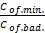 gdzie:C               ilość punktów, jakie otrzyma wybrana oferta i za kryterium: „cena”,c of. min         najniższa cena  oferty brutto spośród ofert niepodlegających odrzuceniu i   złożonych przez wykonawców, którzy nie podlegali wykluczeniu w danym etapie badania i oceny ofert,cof. bad           cena brutto oferty badanej.Zamawiający udzieli zamówienia wykonawcy, którego oferta odpowiada wszystkim wymaganiom określonym w ustawie Pzp oraz w niniejszej SWZ i została oceniona jako najkorzystniejsza w oparciu o podane w ogłoszeniu o zamówieniu i SWZ kryteria wyboru.Zamawiający wybiera najkorzystniejszą ofertę w terminie związania ofertą określonym w dokumentach zamówienia. Jeżeli termin związania ofertą upłynął przed wyborem najkorzystniejszej oferty, zamawiający wzywa wykonawcę, którego oferta otrzymała najwyższą ocenę, do wyrażenia, w wyznaczonym przez zamawiającego terminie, pisemnej zgody na wybór jego oferty.W przypadku braku zgody, o której mowa w ust. 17.6, zamawiający zwraca się o wyrażenie takiej zgody do kolejnego wykonawcy, którego oferta została najwyżej oceniona, chyba że zachodzą przesłanki do unieważnienia postępowania.Informacje  dotyczące  ofert  wariantowychZamawiający nie dopuszcza składania ofert wariantowych. Wymagania  dotyczące  wadiumZamawiający   wymaga   od  wykonawców   wniesienia   wadium   w   wysokości 13 000,00 zł (słownie: trzynaście tysięcy złotych 00/100),Wadium wnosi się przed upływem terminu składania ofert i utrzymuje   nieprzerwanie   do   dnia   upływu   terminu   związania   ofertą, z wyjątkiem przypadków, o których mowa w art. 98 ust. 1 pkt 2 i 3 oraz ust. 2 Pzp. Wadium może być wnoszone według wyboru  wykonawcy w jednej lub kilku następujących formach: pieniądzu,gwarancjach bankowych,gwarancjach ubezpieczeniowych,poręczeniach udzielanych przez podmioty, o których mowa w art. 6b ust. 5 pkt 2 ustawy z dnia 9 listopada 2000 r. o utworzeniu Polskiej Agencji Rozwoju Przedsiębiorczości.Wadium wnoszone w pieniądzu należy wpłacić przelewem na rachunek bankowy Zamawiającego 71 1020 4144 0000 6002 0007 0540 z adnotacją: Wadium,  nr sprawy: ZP.360.02.2022W przypadku wnoszenia wadium w pieniądzu, zamawiający uzna je za wniesione skutecznie jedynie w przypadku wpływu pieniędzy na rachunek bankowy zamawiającego przed upływem terminu składania ofert.Jeżeli wadium jest wnoszone w formie gwarancji lub poręczenia, o których mowa w ust. 19.3. pkt 19.3.2.-19.3.4, wykonawca przekazuje zamawiającemu oryginał gwarancji lub poręczenia, w postaci elektronicznej. Zalecane jest wniesienie gwarancji lub poręczenia do każdej części zamówienia odrębnie. Nie jest dopuszczalne wniesienie wadium w postaci linka do gwarancji wadialnej. Dane Beneficjenta: Zakład Gospodarki Komunalnej Sp. z o.o., ul. Przemysłowa 10 64-320 Buk.Z   treści   gwarancji   (poręczenia)   musi   jednoznacznie   wynikać   nieodwoływalne i bezwarunkowe, na każde żądanie zgłoszone przez zamawiającego, zobowiązanie gwaranta   (poręczyciela)   do   zapłaty   zamawiającemu   pełnej   kwoty   wadium w   okolicznościach   określonych   w   art.   98   ust.   6   Pzp.   Ponadto   powinien   być wskazany   termin   obowiązywania   gwarancji   (poręczenia),   który   nie   może   być krótszy niż termin związania ofertą.	Zamawiający zwraca wadium niezwłocznie, nie później jednak niż w terminie 7 dni od dnia wystąpienia jednej z okoliczności:upływu terminu związania ofertą,zawarcia umowy w sprawie zamówienia publicznego,unieważnienia postępowania o udzielenie zamówienia, z wyjątkiem sytuacji gdy nie zostało rozstrzygnięte odwołanie na czynność unieważnienia albo nie upłynął termin do jego wniesienia.Zamawiający, niezwłocznie, nie później jednak niż w terminie 7 dni od dnia złożenia wniosku zwraca wadium wykonawcy:który wycofał ofertę przed upływem terminu składania ofert,którego oferta została odrzucona,po  wyborze  najkorzystniejszej  oferty,  z wyjątkiem wykonawcy, którego oferta została wybrana jako najkorzystniejsza,po unieważnieniu postępowania, w przypadku gdy nie zostało rozstrzygnięte odwołanie  na  czynność  unieważnienia  albo  nie  upłynął  termin  do  jego wniesienia.Informacje  dotyczące  przeprowadzenia  przez  wykonawcę  wizji  lokalnej  lub sprawdzenia przez niego dokumentów niezbędnych do realizacji zamówieniaZamawiający nie przewiduje obowiązku odbycia przez wykonawcę wizji lokalnej oraz sprawdzenia przez wykonawcę dokumentów niezbędnych do realizacji zamówienia dostępnych na miejscu u zamawiającego.Informacje dotyczące walut obcych, w jakich mogą być prowadzone rozliczenia między zamawiającym a wykonawcą, jeżeli zamawiający przewiduje rozliczenia w walutach obcychZamawiający nie przewiduje rozliczenia w walutach obcych.Rozliczenia między zamawiającym i wykonawcą będą prowadzone wyłącznie w złotych polskich (PLN, zł).Informacje  dotyczące  zwrotu  kosztów  udziału  w postępowaniu,  jeżeli zamawiający przewiduje ich zwrotZamawiający nie przewiduje zwrotu wykonawcom kosztów udziału w postępowaniu.Informację o obowiązku osobistego wykonania przez wykonawcę kluczowych zadańZamawiający nie zastrzega obowiązku osobistego wykonania przez wykonawcę kluczowych zadań.Informację o przewidywanym wyborze najkorzystniejszej oferty z zastosowaniem  aukcji  elektronicznejZamawiający nie przewiduje aukcji elektronicznej.Wymóg lub możliwość złożenia ofert w postaci katalogów elektronicznych lub dołączenia katalogów elektronicznych do oferty Zamawiający nie dopuszcza i nie wymaga dołączenia katalogów elektronicznych do oferty.Informacje  dotyczące  zabezpieczenia  należytego  wykonania  umowyZamawiający nie przewiduje zabezpieczenia należytego  wykonania  umowyUmowa ramowaZamawiający nie przewiduje  zawarcia umowy ramowej.Warunek ubiegania się o zamówienie wyłącznie wykonawców mających zakładu  pracy  chronionej,  spółdzielnie  socjalne  oraz  inni  wykonawcy na podstawie art. 94 ust. 1 ustawy Pzp         Zamawiający nie zastrzega powyższego warunku.Wymagania w zakresie  art. 96 ust. 2 pkt 2 PzpZamawiający nie przewiduje wymagań wynikających z zapisu art. 96 ust. 2 pkt 2 Pzp.Zamówienia, o których mowa w art. 214 ust. 1 pkt 8Zamawiający nie przewiduje udzielenia zamówień, o których mowa w art. 214 ust. 1 pkt 8 ustawy Pzp.Projektowane postanowienia umowy w sprawie zamówienia publicznego, które zostaną wprowadzone do treści tej umowyProjektowane  postanowienia, które zostaną wprowadzone do treści zawieranej umowy są zawarte w projektowanych postanowieniach  umowy  stanowiącym załącznik nr 2 do SWZ.Zamawiający przewiduje możliwość dokonania zamian w umowie na zasadach określonych w projektowanych postanowieniach umowy stanowiącym załącznik nr 2  do SWZ.Informacje o formalnościach, jakie muszą zostać dopełnione po wyborze oferty w celu zawarcia umowy w sprawie zamówienia publicznegoNiezwłocznie po wyborze najkorzystniejszej oferty zamawiający informuje równocześnie wykonawców, którzy złożyli oferty, o:wyborze najkorzystniejszej oferty, podając nazwę albo imię i nazwisko, siedzibę albo miejsce zamieszkania, jeżeli jest miejscem wykonywania działalności wykonawcy, którego ofertę wybrano, oraz nazwy albo imiona i nazwiska, siedziby albo miejsca zamieszkania, jeżeli są miejscami wykonywania działalności wykonawców, którzy złożyli oferty, a także punktację przyznaną ofertom w każdym kryterium oceny ofert i łączną punktację,wykonawcach, których oferty zostały odrzucone- podając uzasadnienie faktyczne i prawne.Zamawiający udostępnia niezwłocznie informacje, o których mowa w pkt 32.1.1., na stronie internetowej prowadzonego postępowania.Wykonawca przed podpisaniem umowy winien: 32.3.1. przedstawić zamawiającemu dokument stwierdzający, iż osoba/osoby, które  będą podpisywały umowę posiadają prawo do reprezentowania wykonawcy, o ile wcześniej takiego dokumentu nie złożył,umowę regulującą współpracę – w przypadku złożenia oferty przez wykonawców wspólnie ubiegających się o zamówienie,przesłać przy użyciu środków komunikacji elektronicznej dane niezbędne do przygotowania umowy na sprzedaż energii elektrycznej,przekazać zamawiającemu informacje dotyczące osób podpisujących umowę oraz osób upoważnionych do kontaktów w ramach realizacji umowy,W przypadku gdy wykonawca, którego oferta została wybrana jako najkorzystniejsza, uchyla się od zawarcia umowy w sprawie zamówienia publicznego,  zamawiający   może dokonać ponownego badania i oceny ofert spośród ofert pozostałych w postępowaniu wykonawców oraz wybrać najkorzystniejszą ofertę albo unieważnić postępowanie.Pouczenie o środkach ochrony prawnej przysługujących wykonawcyŚrodki ochrony prawnej określone w dziale IX ustawy Pzp przysługują wykonawcy, oraz innemu podmiotowi, jeżeli ma lub miał interes w uzyskaniu zamówienia oraz poniósł lub może ponieść szkodę w wyniku naruszenia przez zamawiającego przepisów ustawy Pzp.Środki ochrony prawnej wobec ogłoszenia wszczynającego postępowanie o udzielenie zamówienia oraz dokumentów zamówienia przysługują również organizacjom wpisanym na listę, o której mowa w art. 469 pkt 15 ustawy Pzp, oraz Rzecznikowi Małych i Średnich Przedsiębiorców.Odwołanie wnosi się do Prezesa Izby.odwołujący przekazuje zamawiającemu odwołanie wniesione w formie elektronicznej albo postaci elektronicznej albo kopię tego odwołania, jeżeli zostało ono wniesione w formie pisemnej, przed upływem terminu do wniesienia odwołania w taki sposób, aby mógł on zapoznać się z jego treścią przed upływem tego terminu,domniemywa się, że zamawiający mógł zapoznać się z treścią odwołania przed upływem terminu do jego wniesienia, jeżeli przekazanie odpowiednio odwołania albo jego kopii nastąpiło przed upływem terminu do jego wniesienia przy użyciu środków komunikacji elektronicznej.Odwołanie przysługuje na:niezgodną z przepisami ustawy czynność zamawiającego, podjętą w postępowaniu o udzielenie zamówienia, o zawarcie umowy ramowej, dynamicznym systemie zakupów, systemie kwalifikowania wykonawców lub konkursie, w tym na projektowane postanowienie umowy,zaniechanie czynności w postępowaniu o udzielenie zamówienia, o zawarcie umowy ramowej, dynamicznym systemie zakupów, systemie kwalifikowania wykonawców lub konkursie, do której zamawiający był obowiązany na podstawie ustawy,zaniechanie przeprowadzenia postępowania o udzielenie zamówienia lub zorganizowania konkursu na podstawie ustawy, mimo że zamawiający był do tego obowiązany.Odwołanie wnosi się w przypadku zamówień, których  wartość  jest  równa  albo  przekracza  progi unijne, w terminie:10 dni od dnia przekazania informacji o czynności zamawiającego stanowiącej podstawę jego wniesienia, jeżeli informacja została przekazana przy użyciu środków komunikacji elektronicznej,15 dni od dnia przekazania informacji o czynności zamawiającego stanowiącej podstawę jego wniesienia, jeżeli informacja została przekazana w sposób inny niż określony w pkt 33.5.1.Odwołanie wobec treści ogłoszenia wszczynającego postępowanie o udzielenie zamówienia lub wobec treści dokumentów zamówienia wnosi się w terminie:10 dni od dnia publikacji ogłoszenia w Dzienniku Urzędowym Unii Europejskiej lub  zamieszczenia  dokumentów  zamówienia  na  stronie  internetowej, w przypadku  zamówień,  których  wartość  jest  równa  albo  przekracza  progi unijne.Odwołanie w przypadkach innych niż określone w ust.  33.6. wnosi się w terminie:10 dni  od  dnia,  w którym powzięto lub przy zachowaniu należytej staranności można było powziąć wiadomość o okolicznościach stanowiących podstawę jego wniesienia, w przypadku zamówień, których wartość jest równa albo przekracza progi unijneJeżeli zamawiający mimo takiego obowiązku nie przesłał wykonawcy zawiadomienia o wyborze najkorzystniejszej oferty odwołanie wnosi się nie później niż w terminie:30 dni od dnia publikacji w Dzienniku Urzędowym Unii    Europejskiej  ogłoszenia  o udzieleniu  zamówienia albo 6 miesięcy  od dnia zawarcia umowy, jeżeli zamawiający:nie opublikował w Dzienniku Urzędowym Unii Europejskiej ogłoszenia o udzieleniu zamówienia.Odwołanie zawiera:imię i nazwisko albo nazwę, miejsce zamieszkania albo siedzibę, numer telefonu oraz adres poczty elektronicznej odwołującego oraz imię i nazwisko przedstawiciela (przedstawicieli),nazwę i siedzibę zamawiającego, numer telefonu oraz adres poczty elektronicznej zamawiającego,numer Powszechnego Elektronicznego Systemu Ewidencji Ludności (PESEL) lub NIP odwołującego będącego osobą fizyczną, jeżeli jest on obowiązany do jego posiadania albo posiada go nie mając takiego obowiązku,numer w Krajowym Rejestrze Sądowym, a w przypadku jego braku –numer winnym właściwym rejestrze, ewidencji lub NIP odwołującego niebędącego osobą fizyczną, który nie ma obowiązku wpisu we właściwym rejestrze lub ewidencji, jeżeli jest on obowiązany do jego posiadania,określenie przedmiotu zamówienia,wskazanie numeru ogłoszenia w przypadku zamieszczenia w Biuletynie Zamówień Publicznych/publikacji w Dzienniku Urzędowym Unii Europejskiej,wskazanie czynności lub zaniechania czynności zamawiającego, której zarzuca się niezgodność z przepisami ustawy, lub wskazanie zaniechania przeprowadzenia  postępowania  o udzielenie  zamówienia  na podstawie ustawy,zwięzłe przedstawienie zarzutów,żądanie co do sposobu rozstrzygnięcia odwołania,wskazanie okoliczności faktycznych i prawnych uzasadniających wniesienie odwołania oraz dowodów na poparcie przytoczonych okoliczności,podpis odwołującego albo jego przedstawiciela lub przedstawicieli,wykaz załączników.Do odwołania dołącza się:dowód uiszczenia wpisu od odwołania w wymaganej wysokości,dowód przekazania odpowiednio odwołania albo jego kopii zamawiającemu,dokument potwierdzający umocowanie do reprezentowania odwołującego.wpis uiszcza się najpóźniej do dnia upływu terminu do wniesienia odwołania.Odwołanie wnosi się do Prezesa Izby w formie pisemnej albo w formie elektronicznej albo w postaci elektronicznej, opatrzonej podpisem zaufanym.Pełna treść środków ochrony prawnej zawarta jest w ustawie Pzp w Dziale IX.Wymagania w zakresie zatrudnienia na podstawie stosunku pracy w okolicznościach, o których mowa w art. 95 PzpZamawiający nie przewiduje wymagań wskazanych w art. 95 Pzp.Klauzula informacyjna dotycząca przetwarzania danych osobowychZgodnie z art. 13 ust. 1 i 2 rozporządzenia Parlamentu Europejskiego i Rady (UE) 2016/679 z dnia 27 kwietnia 2016 r. w sprawie ochrony osób fizycznych w związku z przetwarzaniem danych osobowych i w sprawie swobodnego przepływu takich danych oraz uchylenia dyrektywy 95/46/WE (ogólne rozporządzenie o ochronie danych) (Dz. Urz. UE L 119 z 04.05.2016, str. 1), dalej „RODO”, informuję, że: administratorem*   Pani/Pana   danych   osobowych   jest:  - Zakład Gospodarki Komunalnej Sp. z o.o. w Buku reprezentowany przez Prezesa Zarządu; inspektorem ochrony danych osobowych w Zakładzie Gospodarki Komunalnej Sp. z o.o. jest Pan Adam Jaskulski, kontakt: iod@zgk-buk.pl;- od strony Pełnomocnika zamawiających: Enmedia Aleksandra Adamska, ul. Hetmańska 26/3, 60-252 Poznań, NIP 782 101 65 14, e-mail: a.adamska@enmedia.org.pl, tel. 61 624 74 68.Pani/Pana dane osobowe przetwarzane będą na podstawie art. 6 ust. 1 lit. c RODO w celu związanym z postępowaniem o udzielenie zamówienia publicznego pn.: „Dostawa energii elektrycznej dla Zakładu Gospodarki Komunalnej Sp. z o.o. w Buku na okres od do 31.12.2023 r.” prowadzonym w trybie przetargu nieograniczonego,odbiorcami Pani/Pana danych osobowych będą osoby lub podmioty, którym udostępniona zostanie dokumentacja postępowania w oparciu ustawę Pzp,  dane osobowe pozyskane w związku z prowadzeniem niniejszego postępowania o udzielenie zamówienia publicznego będą przechowywane, zgodnie z art. 78 ust. 1 PZP, przez okres 4 lat od dnia zakończenia postępowania o udzielenie zamówienia publicznego, a jeżeli czas trwania umowy przekracza 4 lata, okres przechowywania obejmuje cały czas trwania umowy w sprawie zamówienia publicznego,niezależnie od postanowień pkt 35.1.5. powyżej, w przypadku zawarcia umowy w sprawie zamówienia publicznego, dane osobowe będą przetwarzane do upływu okresu przedawnienia roszczeń wynikających z umowy w sprawie zamówienia publicznego,obowiązek  podania przez Panią/Pana danych osobowych bezpośrednio Pani/Pana dotyczących jest wymogiem ustawowym określonym w przepisach ustawy Pzp, związanym z udziałem w postępowaniu o udzielenie zamówienia publicznego; konsekwencje niepodania określonych danych wynikają z ustawy Pzp,w odniesieniu do Pani/Pana danych osobowych decyzje nie będą podejmowane w sposób zautomatyzowany, stosowanie do art. 22 RODO;posiada Pani/Pan:na podstawie art. 15 RODO prawo dostępu do danych osobowych Pani/Pana dotyczących;na podstawie art. 16 RODO prawo do sprostowania Pani/Pana danych osobowych**;na podstawie art. 18 RODO prawo żądania od administratora ograniczenia przetwarzania danych osobowych z zastrzeżeniem przypadków, o których mowa w art. 18 ust. 2 RODO ***;  prawo do wniesienia skargi do Prezesa Urzędu Ochrony Danych Osobowych, gdy uzna Pani/Pan, że przetwarzanie danych osobowych  Pani/Pana dotyczących narusza przepisy RODO;nie przysługuje Pani/Panu:w związku z art. 17 ust. 3 lit. b, d lub e RODO prawo do usunięcia danych osobowych;prawo do przenoszenia danych osobowych, o którym mowa w art. 20 RODO;na podstawie art. 21 RODO prawo sprzeciwu, wobec przetwarzania danych osobowych, gdyż podstawą prawną przetwarzania Pani/Pana danych osobowych jest art. 6 ust. 1 lit. c RODO. dane osobowe mogą być przekazywane do organów publicznych i urzędów państwowych lub innych podmiotów upoważnionych na podstawie przepisów prawa lub wykonujących zadania realizowane w interesie publicznym lub w ramach sprawowania władzy publicznej, w szczególności do podmiotów prowadzących działalność kontrolną wobec zamawiającego. Dane osobowe są przekazywane do podmiotów przetwarzających dane w imieniu administratora danych osobowych.* Wyjaśnienie: Skorzystanie przez osobę, której dane osobowe dotyczą, z uprawnienia do sprostowania lub uzupełnienia, o którym mowa wart.16rozporządzenia 2016/679, nie może skutkować zmianą wyniku postępowania o udzielenie zamówienia ani zmianą postanowień umowy w sprawie zamówienia publicznego w zakresie niezgodnym z ustawą o udzielenie zamówienia publicznego ani zmianą postanowień umowy w zakresie niezgodnym z ustawą.** Wyjaśnienie: W postępowaniu o udzielenie zamówienia zgłoszenie żądania ograniczenia przetwarzania, o którym mowa w art.18 ust.1 rozporządzenia 2016/679, nie ogranicza przetwarzania danych osobowych do czasu zakończenia tego po-stępowania. Zgodnie z art. 74 ust. 3 i ust. 4 PZP gdy skorzystanie przez podmiot danych z przysługującego mu na mocy art. 18 ust. 1 RODO prawa do ograniczenia przetwarzania danych spowoduje ograniczenie przetwarzania danych osobowych zawartych w protokole postępowania lub załącznikach do tego protokołu, od dnia zakończenia postępowania o udzielenie zamówienia zamawiający nie udostępnia tych danych. Ustawodawca jednakże dopuszcza możliwość udostępnienia takiego protokołu  za zgodą osoby, której dane dotyczą, lub w celu ustalenia, dochodzenia lub obrony roszczeń, lub w celu ochrony praw innej osoby fizycznej lub prawnej, lub z uwagi na ważne względy interesu publicznego Unii lub państwa członkowskiego.*** Wyjaśnienie: prawo do ograniczenia przetwarzania nie ma zastosowania w odniesieniu do przechowywania, w celu zapewnienia korzystania ze środków ochrony prawnej lub w celu ochrony praw innej osoby fizycznej lub prawnej, lub z uwagi na ważne względy interesu publicznego Unii Europejskiej lub państwa członkowskiego.Postanowienia końcoweW zakresie nieuregulowanym niniejszą SWZ zastosowanie mają przepisy ustawy Pzp oraz jej aktów wykonawczych, Kodeks cywilny, Prawo energetyczne  oraz pozostałe akty prawe mające zastosowanie do niniejszego postępowania. W przypadku rozbieżności zapisów umownych w stosunku do zapisów w SWZ,  nadrzędne będą zapisy w SWZ oraz oferty.Załączniki do SWZ:  Opis przedmiotu zamówienia   Projektowane postanowienia umowy   Formularz ofertowy 3.1.  Kalkulator   Oświadczenie JEDZ 4A.  Oświadczenie wykonawcy w zakresie art. 5k rozporządzenia 833_2014 art. 7 ust. 1 ustawy o szczególnych rozwiązaniach na podstawie art 125 ust. 1 Pzp4B.  Oświadczenie podmiotu udostępniającego zasoby oświadczenie w zakresie art. 5k rozporządzenia 833_2014 art. 7 ust. 1 ustawy o szczególnych rozwiązaniach na podstawie art. 125 ust. 5 Pzp Oświadczenie wykonawców wspólnie ubiegających się o udzielenie zamówienia  Oświadczenie o przynależności lub braku przynależności do tej samej grupy kapitałowej   Oświadczenia  wykonawcy o aktualności informacji zawartych w  oświadczeniach z art. 125  Zobowiązanie podmiotu do oddania do dyspozycji wykonawcy niezbędnych zasobówL.p.KryteriumOpisMaksymalna ilość punktów jaką może otrzymać wykonawca1.Cena „C”Cena oferty brutto za realizację przedmiotu zamówienia             100,00